ЗВІТпро результати громадського обговорення проекту постанови Кабінету Міністрів України  «Про затвердження формули розподілу обсягу видатків загального фонду державного бюджету між закладами вищої освіти на підготовку кадрів на умовах державного замовлення та забезпечення діяльності їх баз практики»Електронна адреса оприлюднення проекту на офіційному веб-сайті Міністерства освіти і науки України:https://mon.gov.ua/ua/news/mon-proponuye-do-gromadskogo-obgovorennya-proekt-postanovi-kabinetu-ministriv-ukrayini-pro-zatverdzhennya-formuli-rozpodilu-obsyagu-vidatkiv-zagalnogo-fondu-derzhavnogo-byudzhetu-mizh-zakladami-vishoyi-osvitiДата проведення обговорення: до 6 листопада 2018 року.Мета: виконання пункту 391 Плану пріоритетних дій Уряду на 2018 рік, затверджених Розпорядженням Кабінету Міністрів України № 244-р від 28 березня 2018 р. та підпункту “в” пункту 7 статті 87, пункту 46 Прикінцевих та перехідних положень Бюджетного кодексу України та абзацу сьомого статті 24 Закону України «Про Державний бюджет України на 2018 рік». ПОРІВНЯЛЬНА ТАБЛИЦЯГромадського обговорення проекту постанови Кабінету Міністрів України«Про затвердження формули розподілу обсягу видатків загального фонду державного бюджету між закладами вищої освіти на підготовку кадрів на умовах державного замовлення та забезпечення діяльності їх баз практики»Редакція проекту постановиПропозиціїОбґрунтування пропозиціїВідповідь на пропозиціюПостанова  Кабінету Міністрів України  «Про затвердження формули розподілу обсягу видатків загального фонду державного бюджету між закладами вищої освіти на підготовку кадрів на умовах державного замовлення та забезпечення діяльності їх баз практики»«Про затвердження методики  розподілу обсягу видатків загального фонду державного бюджету між закладами вищої освіти на підготовку кадрів на умовах державного замовлення» (Національний університет «Львівська політехніка»)1. Проект Постанови КМУ та додаток до нього має три різних назви:1) «формула розподілу»…2) методика нормативного фінансування …3) порядок розподілу.2. Дотримуватися єдиної термінології, уточнити предмет проекту постанови.3. Виключити з назви документу фразу «та забезпечення діяльності їх баз практики», оскільки фінансування ЗВО не поширюється на бази практикиНе враховано.Постанова  Кабінету Міністрів України  «Про затвердження формули розподілу обсягу видатків загального фонду державного бюджету між закладами вищої освіти на підготовку кадрів на умовах державного замовлення та забезпечення діяльності їх баз практики»У визначенні розмірів видатків на підготовку кадрів ЗВО відсутні будь-які роз’яснення визначення обсягів фінансування баз практики та шляхів їх фінансування. Крім того, в проекті Порядку відсутнє визначення обсягів фінансування утримання гуртожитків ЗВО.Відсутність коштів на їх поточні і капітальні ремонти, обмеження рівня оплати за проживання у гуртожитках, а також зменшення кількості осіб, що проживають у гуртожитках, призвели до наближення до повної руйнації цього освітнього інституту(Рада ректорів ЗВО Одеського регіону)Враховано змістовно. Станом на 2018 рік фінансування закладів вищої освіти відбувається за кодом бюджетної класифікації 2201160 Підготовка кадрів вищими навчальними закладами ІІІ і ІV рівнів акредитації та забезпечення діяльності їх баз практики з відповідним порядком. Відповідним проектом постанови пропонується запровадити прозорі механізми розподілу видатків за відповідною КПК, заливши без змін напрями фінансування в ЗВО.Постанова  Кабінету Міністрів України  «Про затвердження формули розподілу обсягу видатків загального фонду державного бюджету між закладами вищої освіти на підготовку кадрів на умовах державного замовлення та забезпечення діяльності їх баз практики»Постанова передбачає зміну головних принципів фінансування ЗВО за рахунок коштів державного бюджету. У постанові КМУ №1134 від 17.08.2002 р. закріплені нормативи співвідношення численності студентів (слухачів) на одного викладача. Що у поєднанні з єдиною тарифною сіткою та захищеністю видатків на оплату праці формувало головну складову фінансування ЗВО.Натомість відбуватиметься поступовий перехід до моделі фінансування ЗВО як добутку кількості приведених слухачів помножених на обсяг базового фінансування на підготовку одного слухача.(Харківський національний університет імені В.Н. Каразіна)Викладені позиції відповідають змісту проекту нормативного актуВідповідно до підпункту “в” пункту 7 статті 87, пункту 46 Прикінцевих та перехідних положень Бюджетного кодексу України та абзацу сьомого статті 24 Закону України «Про Державний бюджет України на 2018 рік» Кабінет Міністрів України постановляє:1. Затвердити методику нормативного фінансування закладів вищої освіти у формі Порядку розподілу обсягу видатків загального фонду державного бюджету між закладами вищої освіти на підготовку кадрів на умовах державного замовлення та забезпечення діяльності їх баз практики, що додається.У формулі не враховано показник щодо обслуговування матеріально-технічної бази, а саме: площі  та об’єм навчальних та допоміжних приміщень, наявність навчального та лабораторного обладнання й можливість його обслуговування в залежності від специфіки ЗВО.(Національний аерокосмічний університет ім. Жуковського «Харківський авіаційний інститут»)Враховано змістовно.Станом на 2018 рік фінансування закладів вищої освіти відбувається за кодом бюджетної класифікації 2201160 Підготовка кадрів вищими навчальними закладами ІІІ і ІV рівнів акредитації та забезпечення діяльності їх баз практики з відповідним порядком. Відповідним проектом постанови пропонується запровадити прозорі механізми розподілу видатків за відповідною КПК, заливши без змін напрями фінансування в ЗВО наявні станом на 2018 рік з наданням закладам вищої освіти права самостійно вирішувати питання спрямування бюджетних коштів відповідно до потреб в організації процесу кадрів.1. Затвердити методику нормативного фінансування закладів вищої освіти у формі Порядку розподілу обсягу видатків загального фонду державного бюджету між закладами вищої освіти на підготовку кадрів на умовах державного замовлення та забезпечення діяльності їх баз практики, що додається.1. Передбачити в статтях витрат «утримання нерухомого майна закладів вищої освіти» не менше ніж 5% від загального обсягу бюджетної програми, за якою фінансується вища освіта в країні та «витрати на модернізацію (придбання) матеріальних цінностей, предметів та обладнання довгострокового користування для технологічного забезпечення закладів вищої освіти у розмірі не меншому, ніж 10% від загального обсягу загального фінансування університету.2. Передбачити в статтях витрат «витрати на придбання програмного забезпечення для проведення перевірки самостійних робіт студентів та наукових праць здобувачів наукових ступенів на наявність академічного плагіату» та «витрати на користування ЄДЕБО». (Вінницький національний аграрний університет)Враховано змістовно.Станом на 2018 рік фінансування закладів вищої освіти відбувається за кодом бюджетної класифікації 2201160 Підготовка кадрів вищими навчальними закладами ІІІ і ІV рівнів акредитації та забезпечення діяльності їх баз практики з відповідним порядком. Відповідним проектом постанови пропонується запровадити прозорі механізми розподілу видатків за відповідною КПК, заливши без змін напрями фінансування в ЗВО наявні станом на 2018 рік з наданням закладам вищої освіти права самостійно вирішувати питання спрямування бюджетних коштів відповідно до потреб в організації процесу кадрів.1. Встановити, що:1) Міністерство освіти і науки України здійснює розподіл коштів за формулою починаючи з 2019 року; інші державні замовники -  головні розпорядники бюджетних коштів -  з 2020 року;…1) Міністерство освіти і науки України здійснює розподіл коштів за формулою, починаючи з 2020 року.(Кременчуцький національний університет імені Михайла Остроградського)У постанові мова йде про 2019-ий фінансовий рік. Фінансування весняного семестру поточного навчального року вже буде відбуватися відповідно до нового порядку? Це не є де-факто можливим.Враховано.1. Встановити, що:1) Міністерство освіти і науки України здійснює розподіл коштів за формулою починаючи з 2019 року; інші державні замовники -  головні розпорядники бюджетних коштів -  з 2020 року;1. Перенести розподіл коштів за формулою для МОН починаючи з 2020 року, для інших державних замовників – з 2021 року.Доповнити постанову п.2.пп.1. «доручити МОН для ефективного розподілу коштів за формулою розробити до 1 лютого 2019 року комп’ютерну програму (інформаційну систему) з доступом усіх ВЗО для внесення показників та розрахунку обсягів фінансування. Протягом 2019 року дану програму (систему) потрібно протестувати.(Національний університет «Острозька академія»)Для запровадження формули розподілу з 2019 року залишилося мало часу та проект постанови потребує обговорення та вдосконалення.  Враховано змістовно.1. Встановити, що:1) Міністерство освіти і науки України здійснює розподіл коштів за формулою починаючи з 2019 року; інші державні замовники -  головні розпорядники бюджетних коштів -  з 2020 року;Для університетів посилюється загроза пов’язана з тим, що зростатиме частка доходів змінного характеру (пропорційна кількості студентів) в умовах коли витрати університету носять умовно постійний характер (у меншій мірі залежать від кількості студентів) (Харківський національний університет імені В.Н. Каразіна)Викладена думка потребує деталізації та конкретних пропозиції для можливості врахування в проекті нормативного акту1. Встановити, що:1) Міністерство освіти і науки України здійснює розподіл коштів за формулою починаючи з 2019 року; інші державні замовники -  головні розпорядники бюджетних коштів -  з 2020 року;Вступ у дію в 2019 році(Національний аерокосмічний університет ім. Жуковського «Харківський авіаційний інститут»)Не враховано.1. Встановити, що:1) Міністерство освіти і науки України здійснює розподіл коштів за формулою починаючи з 2019 року; інші державні замовники -  головні розпорядники бюджетних коштів -  з 2020 року;1) державні замовники – головні розпорядники бюджетних коштів здійснюють розподіл коштів за формулою, починаючи з 2020 року. (Одеська національна академія зв’язку ім. О. С. Попова)Впровадження принципово нового методу розподілу бюджетних коштів, природно, несе певні ризики. Фінансування закладів вищої освіти впливає на життя мільйонів громадян України. Тому доцільно провести моделювання різних ситуацій та внести корективи до «Порядку .» щоб не ускладнювати без потреби життя людей.Враховано2) заклади вищої освіти, які отримують кошти із загального фонду державного бюджету відповідно до цього порядку, затверджують штатні розписи та нормативи педагогічного навантаження відповідно до положень Закону України «Про вищу освіту»; до цих закладів не застосовуються норми Постанови Кабінету Міністрів України  від 17 серпня 2002 року № 1134;…заклади вищої освіти, які отримують кошти із загального фонду державного бюджету відповідно до цього порядку,  самостійно затверджують штатні розписи та нормативи навчального навантаження відповідно до положень ст. 56 ЗУ «Про вищу освіту» та у межах обсягу фінансування.(Національний університет «Острозька академія»)Краще внести зміни до постанови КМУ від 17 серпня 2002 року 
№ 1134, а не даною постановою  обмежувати її дію. Не враховано. З метою запровадження принципу реальної фінансової автономії закладів вищої освіти, ЗВО мають набути права для формування штатних розписів та встановлення рівня оплати співробітників відповідно до потреб організації освітнього процесу в ЗВО, що потребує відміни постанови КМУ від 17 серпня 2002 року № 11342) заклади вищої освіти, які отримують кошти із загального фонду державного бюджету відповідно до цього порядку, затверджують штатні розписи та нормативи педагогічного навантаження відповідно до положень Закону України «Про вищу освіту»; до цих закладів не застосовуються норми Постанови Кабінету Міністрів України  від 17 серпня 2002 року № 1134;Встановити, що заклади вищої освіти, які отримують кошти із загального фонду державного бюджету відповідно до цього порядку, затверджують штатні розписи та нормативи педагогічного навантаження відповідно до положень Закону України «Про вищу освіту»; до цих закладів не застосовуються норми Постанови Кабінету Міністрів України  від 17 серпня 2002 року № 1134;(Всеукраїнське об'єднання організацій роботодавців у галузі вищої освіти (ВООРГВО)Законом України «Про вищу освіту» передбачено лише вимоги до навантаження науково-педагогічних працівників. Проте не встановлено вимог до штатних розписів ЗВОНе враховано.Зазначеною поставно Міністерство освіти і науки України пропонує передати повноваження формувати та затверджувати штатні розписи закладам вищої освіти. 2) заклади вищої освіти, які отримують кошти із загального фонду державного бюджету відповідно до цього порядку, затверджують штатні розписи та нормативи педагогічного навантаження відповідно до положень Закону України «Про вищу освіту»; до цих закладів не застосовуються норми Постанови Кабінету Міністрів України  від 17 серпня 2002 року № 1134;Розрахунок кількості ставок науково-педагогічного персоналу за нормативами навантаження, відповідно до статті 56 Закону України «Про вищу освіту». Порядок розрахунку за постановою КМУ від 17.08.2002 р. №1134 в залежності від кількості здобувачів – не застосовується.(Національний аерокосмічний університет ім. Жуковського «Харківський авіаційний інститут»)З метою запровадження принципу реальної фінансової автономії закладів вищої освіти пропонується відійти від жорсткого регулювання формування штатних розписів та надати право ЗВО встановлення рівня оплати співробітників відповідно до потреб організації освітнього процесу в ЗВО.3) показник працевлаштування застосовується у формулі після забезпечення обміну даними між реєстром документів про освіту та реєстром фізичних осіб -  платників податків;Вилучити(Національний університет «Львівська політехніка») Показник є складним для отримання інформації та розрахунку на основі наявних методів та баз даних як з боку МОН України, так і з боку ЗВО. ЗВО не мають доступу до конфіденційних інформаційних баз даних ДФС щодо встановлення та перевірки працевлаштування випускниківНе враховано.Відповідний реєстр розробляється відповідно до доручення Уряду, з подальшим напрацюванням методики обрахунку даного показника.3) показник працевлаштування застосовується у формулі після забезпечення обміну даними між реєстром документів про освіту та реєстром фізичних осіб -  платників податків;Вилучити (ЛНУ ім. І. Франка) Узгодження реєстру документів про освіту та реєстру фізичних осіб - платників податків вимагає тривалого часу та значних організаційних зусиль у зв’язку з конфіденційністю баз даних ДФС.Не враховано. 
Робота над створенням відповідного реєстру відбувається на доручення Урядую3) показник працевлаштування застосовується у формулі після забезпечення обміну даними між реєстром документів про освіту та реєстром фізичних осіб -  платників податків;3) показник працевлаштування застосовується у формулі після забезпечення обміну даними між реєстром документів про освіту та Державним реєстром загальнообов'язкового державного соціального страхування(Стадний Єгор)Правка стосується назви реєстру, який акумулює інформацію про сплату ЄСВ.
Технічно потрібна взаємодія ЄДЕБО з двома реєстрами: той, де є зберігаються відомості про присвоєні ІПН, та той, де акумулюється інформація про сплату ЄСВ. У першому випадку - це верифікація ІПН (які зараз вносяться в ЄДЕБО, але не верифікуються). У другому випадку - вже за верифікованими ІПН відбувається отримання даних щодо зайнятості випускниківНе враховано.4) з 2021 року за формулою розподіляються всі кошти державного бюджету, призначені для здобуття вищої освіти, між державними закладами вищої освіти незалежно від сфери управління, за винятком Київського національного університету імені Тараса Шевченка, вищих військових навчальних закладів (закладів вищої освіти із специфічними умовами навчання), військових навчальних підрозділів закладів вищої освіти;Бажано уточнити бо не чітко прописано, чи кошти вливаються в одну статтю в Бюджеті чи просто кожне відомство розподіляє окремо, але за формулою (Стадний Єгор)Не враховано.4) з 2021 року за формулою розподіляються всі кошти державного бюджету, призначені для здобуття вищої освіти, між державними закладами вищої освіти незалежно від сфери управління, за винятком Київського національного університету імені Тараса Шевченка, вищих військових навчальних закладів (закладів вищої освіти із специфічними умовами навчання), військових навчальних підрозділів закладів вищої освіти;Встановити, що з 2021року за формулою розподіляються всі кошти державного бюджету, призначені для здобуття вищої освіти, між державними закладами вищої освіти незалежно від сфери управління, за винятком Київського національного університету імені Тараса Шевченка, вищих військових навчальних закладів (закладів вищої освіти із специфічними умовами навчання), військових навчальних підрозділів закладів вищої освіти;(Всеукраїнське об'єднання організацій роботодавців у галузі вищої освіти (ВООРГВО)З проекту випливає, що з 2021 року кошти державного бюджету, призначені для здобуття вищої освіти, розподілятимуться лише між державними закладами вищої освіти.Не враховано.
Станом на грудень 2018 року законодавством не передбачено фінансування ЗВО приватної форми власності. Постанова розробляється у відповідності до чинних Законів України. 5) заклади вищої освіти, які отримують державне та/або регіональне замовлення, встановлюють плату за навчання для осіб, які здобувають вищу освіту за кошти фізичних та юридичних осіб на рівні, не меншому від розміру базового фінансування на одного приведеного студента, помноженого на коефіцієнт спеціальності та індекси рівня і форми; ця норма не застосовується, якщо приведений контингент студентів за спеціальністю, прийнятих на навчання за кошти Державного та місцевих бюджетів, складає не менше 80% від загального контингенту прийнятих  на навчання за спеціальністю (предметною спеціальністю). Вилучити(Національний університет «Львівська політехніка»)Цей пункт Проекту Постанови сприяє формуванню неконкурентного середовища на ринку освітніх послуг погіршуючи на ньому позиції державних ЗВОВраховано.5) заклади вищої освіти, які отримують державне та/або регіональне замовлення, встановлюють плату за навчання для осіб, які здобувають вищу освіту за кошти фізичних та юридичних осіб на рівні, не меншому від розміру базового фінансування на одного приведеного студента, помноженого на коефіцієнт спеціальності та індекси рівня і форми; ця норма не застосовується, якщо приведений контингент студентів за спеціальністю, прийнятих на навчання за кошти Державного та місцевих бюджетів, складає не менше 80% від загального контингенту прийнятих  на навчання за спеціальністю (предметною спеціальністю). заклади вищої освіти, які отримують державне та/або регіональне замовлення, встановлюють плату за навчання для осіб, які здобувають вищу освіту за кошти фізичних та юридичних осіб на рівні, не меншому від розміру базового фінансування на одного приведеного студента, помноженого на коефіцієнт спеціальності та індекси рівня і форми; ця норма не застосовується, якщо приведений контингент студентів за спеціальністю (крім таких спеціальностей: Цивільна безпека, Філософія, Соціальне забезпечення, Соціологія, Музеєзнавство, пам’яткознавство, Біомедична інженерія, Географія, Водні біоресурси та аквакультура, Технології легкої промисловості, Лісове господарство, Гідроенергетика, Видавництво та поліграфія), прийнятих на навчання за кошти Державного та місцевих бюджетів, складає не менше 80% від загального контингенту прийнятих  на навчання за спеціальністю (предметною спеціальністю).(Стадний Єгор)Пропонуємо додати виняток для спеціальностей, де кількість зарахованих в абсолютному значенні є незначною, проте частка контрактників серед них може коливатись від 20% до 75%. Адже ці спеціальності ризикують зазнати відчутного недобору, якщо пункт залишити без змін.Враховано редакційно.5) заклади вищої освіти, які отримують державне та/або регіональне замовлення, встановлюють плату за навчання для осіб, які здобувають вищу освіту за кошти фізичних та юридичних осіб на рівні, не меншому від розміру базового фінансування на одного приведеного студента, помноженого на коефіцієнт спеціальності та індекси рівня і форми; ця норма не застосовується, якщо приведений контингент студентів за спеціальністю, прийнятих на навчання за кошти Державного та місцевих бюджетів, складає не менше 80% від загального контингенту прийнятих  на навчання за спеціальністю (предметною спеціальністю). Встановлені умови застосування обмежень на розмір плати за навчання для осіб, які здобувають вищу освіту за кошти фізичних та юридичних осіб, прив’язані до відсотку студентів, що навчаються за кошти Державного бюджету за певною спеціальністю (предметної спеціалізацією – в проекті похибка «спеціальністю») є, на наш погляд дискримінаційною та обумовленою результатами адресного розміщення державного замовлення. Тому пропонуємо застосовувати це обмеження для всіх спеціальностей та ЗВО без виключення та необхідно забезпечити контроль за дотриманням таких вимог всіма закладами вищої освіти. Крім того мінімальний рівень плати за навчання повинен враховувати не тільки собівартість підготовки фахівців, але й купівельну спроможність населення України та умови надання освітніх послуг країнами-сусідами(Рада ректорів ЗВО Одеського регіону)Не враховано5) заклади вищої освіти, які отримують державне та/або регіональне замовлення, встановлюють плату за навчання для осіб, які здобувають вищу освіту за кошти фізичних та юридичних осіб на рівні, не меншому від розміру базового фінансування на одного приведеного студента, помноженого на коефіцієнт спеціальності та індекси рівня і форми; ця норма не застосовується, якщо приведений контингент студентів за спеціальністю, прийнятих на навчання за кошти Державного та місцевих бюджетів, складає не менше 80% від загального контингенту прийнятих  на навчання за спеціальністю (предметною спеціальністю). Вилучити(Національний університет «Львівська політехніка»)Запровадження такої норми призведе до значного зростання плати за навчання у державних ЗВО, погіршення їхнього фінансового становища та нерівних конкурентних умов у порівнянні з приватними ЗВО Враховано.5) заклади вищої освіти, які отримують державне та/або регіональне замовлення, встановлюють плату за навчання для осіб, які здобувають вищу освіту за кошти фізичних та юридичних осіб на рівні, не меншому від розміру базового фінансування на одного приведеного студента, помноженого на коефіцієнт спеціальності та індекси рівня і форми; ця норма не застосовується, якщо приведений контингент студентів за спеціальністю, прийнятих на навчання за кошти Державного та місцевих бюджетів, складає не менше 80% від загального контингенту прийнятих  на навчання за спеціальністю (предметною спеціальністю). 5) заклади вищої освіти, які отримують державне та/або регіональне замовлення, встановлюють плату за навчання для осіб, які здобувають вищу освіту за кошти фізичних та юридичних осіб на рівні, не меншому від розміру базового фінансування на одного приведеного студента; ця норма не застосовується, якщо приведений контингент студентів за спеціальністю, прийнятих на навчання за кошти Державного та місцевих бюджетів, складає не менше 70% від загального контингенту прийнятих на навчання за спеціальністю (предметною спеціальністю)(Кременчуцький національний університет імені Михайла Остроградського)Зважаючи на коефіцієнт співвідношення видатків на навчання за спеціальностями (1.8), ця норма фактично унеможливлює прийом за технічними та природничими спеціальностями за кошти фізичних та юридичних осібВраховано змістовно.5) заклади вищої освіти, які отримують державне та/або регіональне замовлення, встановлюють плату за навчання для осіб, які здобувають вищу освіту за кошти фізичних та юридичних осіб на рівні, не меншому від розміру базового фінансування на одного приведеного студента, помноженого на коефіцієнт спеціальності та індекси рівня і форми; ця норма не застосовується, якщо приведений контингент студентів за спеціальністю, прийнятих на навчання за кошти Державного та місцевих бюджетів, складає не менше 80% від загального контингенту прийнятих  на навчання за спеціальністю (предметною спеціальністю). Вилучити (Національний університет «Острозька академія»)Оскільки вартість платних освітніх послуг розраховується відповідно до Порядку надання платних освітніх послуг державними та комунальними навчальними закладами, затверджений спільним наказом МОН, Мінекономіки та Мінфіну від 23.07.2010 р. № 736/902/758. не потрібно в умовах ринкової економіки прив’язувати вартість підготовки за державним замовленням до вартості підготовки на умовах контракту.Враховано.5) заклади вищої освіти, які отримують державне та/або регіональне замовлення, встановлюють плату за навчання для осіб, які здобувають вищу освіту за кошти фізичних та юридичних осіб на рівні, не меншому від розміру базового фінансування на одного приведеного студента, помноженого на коефіцієнт спеціальності та індекси рівня і форми; ця норма не застосовується, якщо приведений контингент студентів за спеціальністю, прийнятих на навчання за кошти Державного та місцевих бюджетів, складає не менше 80% від загального контингенту прийнятих  на навчання за спеціальністю (предметною спеціальністю). 5) заклади вищої освіти, які отримують державне та/або регіональне замовлення, встановлюють плату за навчання для осіб, які здобувають вищу освіту за кошти фізичних та юридичних осіб на рівні, не меншому від собівартості освітньої послуги за спеціальністю (предметною спеціалізацією).(Білоцерківський національний аграрний університет)Встановлення плати за навчання для студентів, які здобувають вищу освіту за кошти фізичних та юридичних осіб на рівні не меншому від розміру базового фінансування на одного приведеного студента призведе до значного зменшення контингенту студентів, які вступатимуть на навчання за контрактною формою – а це призведе до повного знищення, у подальшому, економічного факультету та факультету права та лінгвістики.  Враховано редакційно.5) заклади вищої освіти, які отримують державне та/або регіональне замовлення, встановлюють плату за навчання для осіб, які здобувають вищу освіту за кошти фізичних та юридичних осіб на рівні, не меншому від розміру базового фінансування на одного приведеного студента, помноженого на коефіцієнт спеціальності та індекси рівня і форми; ця норма не застосовується, якщо приведений контингент студентів за спеціальністю, прийнятих на навчання за кошти Державного та місцевих бюджетів, складає не менше 80% від загального контингенту прийнятих  на навчання за спеціальністю (предметною спеціальністю). Цей пункт визначить неможливість встановлення плати за навчання осіб на рівні меншому від обсягу базового фінансування на одного приведеного студента за умови, якщо за спеціальністю навчається більше 20% контрактних студентів. Це істотним чином вплине на ціни навчання в університеті. (Харківський національний університет імені В.Н. Каразіна)Пункт виключено з проекту постанови5) заклади вищої освіти, які отримують державне та/або регіональне замовлення, встановлюють плату за навчання для осіб, які здобувають вищу освіту за кошти фізичних та юридичних осіб на рівні, не меншому від розміру базового фінансування на одного приведеного студента, помноженого на коефіцієнт спеціальності та індекси рівня і форми; ця норма не застосовується, якщо приведений контингент студентів за спеціальністю, прийнятих на навчання за кошти Державного та місцевих бюджетів, складає не менше 80% від загального контингенту прийнятих  на навчання за спеціальністю (предметною спеціальністю). Встановлення вартості контракту  для здобувачів ВО на рівні, не меншому від розміру базового фінансування на одного приведеного студента, помножено на коефіцієнт спеціальності та індекси рівня та форми навчання. За умови наявності 80% приведеного контингенту, прийнято на навчання за державні кошти, вказана норма не застосовується.(Національний аерокосмічний університет ім. Жуковського «Харківський авіаційний інститут»)Враховуючи низький рівень доходів більшості населення вказану норму застосовувати недоцільно. Критично різко впаде попит на освітні послуги за кошти фізичних осіб. Пункт виключено з проекту постанови5) заклади вищої освіти, які отримують державне та/або регіональне замовлення, встановлюють плату за навчання для осіб, які здобувають вищу освіту за кошти фізичних та юридичних осіб на рівні, не меншому від розміру базового фінансування на одного приведеного студента, помноженого на коефіцієнт спеціальності та індекси рівня і форми; ця норма не застосовується, якщо приведений контингент студентів за спеціальністю, прийнятих на навчання за кошти Державного та місцевих бюджетів, складає не менше 80% від загального контингенту прийнятих  на навчання за спеціальністю (предметною спеціальністю). 5) заклади вищої освіти, які отримують державне та/або регіональне замовлення, встановлюють плату за навчання для осіб, які здобувають вищу освіту за кошти фізичних та юридичних осіб на рівні, не меншому від розміру базового фінансування на одного приведеного студента, помноженого на коефіцієнт спеціальності та регіональний коефіцієнт, а також на індекси рівня і форми; ця норма не застосовується, якщо приведений контингент студентів за спеціальністю, прийнятих на навчання за кошти Державного та місцевих бюджетів, складає не менше 60% від загального контингенту прийнятих  на навчання за спеціальністю (предметною спеціальністю).(Одеська національна академія зв’язку ім. О. С. Попова)Цей пункт краще вилучити, спираючись на Закон України «Про вищу освіту» в частині автономії закладів вищої освіти. Пункт не логічний. Заклади вищої освіти, які створюють велике навантаження на бюджетні кошти, не мають обмежень, а які мають більшість контрактних студентів – ставляться в жорсткі умови. Якщо вилучення не можливе, то доцільно сформулювати його в наведеній редакції. Враховано5) заклади вищої освіти, які отримують державне та/або регіональне замовлення, встановлюють плату за навчання для осіб, які здобувають вищу освіту за кошти фізичних та юридичних осіб на рівні, не меншому від розміру базового фінансування на одного приведеного студента, помноженого на коефіцієнт спеціальності та індекси рівня і форми; ця норма не застосовується, якщо приведений контингент студентів за спеціальністю, прийнятих на навчання за кошти Державного та місцевих бюджетів, складає не менше 80% від загального контингенту прийнятих  на навчання за спеціальністю (предметною спеціальністю). Такий підхід до встановлення плати за навчання для осіб, які здобувають вищу освіту за кошти фізичних та юридичних осіб призведе до суттєвого зменшення кількості контрактників, особливо в регіональних ЗВО. Нині у більшості регіональних вишів відсоток контрактників більший за здобувачів освіти які навчаються за держзамовленням. Це результат відтоку вступників з кращими результатами ЗНО до столичних ЗВО, в той же час ці заклади встановлюють зависоку вартість, яка є непідйомною для вступників із регіонів.Для розрахунку показника адекватності формування цін на платні освітні послуги закладів вищої освіти за спеціальностями та формами навчання, на нашу думку, доцільно повернутися до раніше запропонованої формули, яка була викладена у Доповідній записці, адресованій Колегії МОН України «Про реформування фінансування та економічних відносин у сфері вищої освіти»:PZN i,r,s,f – розмір плати за перший рік навчання здобувачів вищої освіти в закладі вищої освіти (i = 1, …, n), які зараховані на навчання за кошти фізичних та/або юридичних осіб у попередньому календарному році за кожними рівнем вищої освіти, спеціальністю або прирівняних до неї спеціалізаціях, предметних спеціальностях, формою навчання (використовується лише в разі набору трьох або більше здобувачів вищої освіти в межах конкурсної пропозиції за кошти фізичних та/або юридичних осіб);KPS i,r,s,f – кількість здобувачів вищої освіти в закладі вищої освіти (i = 1, …, n), які зараховані на навчання за кошти фізичних та/або юридичних осіб у попередньому календарному році за кожними рівнем вищої освіти, спеціальністю або прирівняних до неї спеціалізаціях, предметних спеціальностях, формою навчання (використовується лише в разі набору трьох або більше таких здобувачів вищої освіти в межах конкурсної пропозиції за кошти фізичних та/або юридичних осіб);SZP – середня заробітна плата в регіоні, в якому розташований заклад вищої освіти (його відокремлений структурний підрозділ), в жовтні місяці попереднього календарного року. Порівняльний показник плати за навчання PPPN i здобувачів вищої освіти в закладі вищої освіти (i = 1, …, n) визначається за формулою: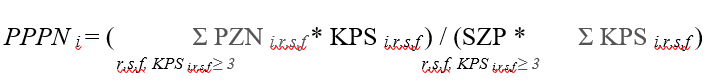 Показник адекватності формування цін на платні послуги закладу вищої освіти (PD i,3) визначається за формулою: 

SR i,2 =  , i = 1, …, n. (Черкаський національний університет ім. Б. Хмельницького)Пункт виключено з проекту постанови6)  закладам вищої освіти приватної форми власності за навчання студентів, які за підсумками конкурсу здобули право навчатися на умовах державного замовлення в передбачених законодавством випадках, за рахунок видатків Державного бюджету надається оплата за навчання цих осіб в розмірі базового фінансування на одного приведеного студента, помноженого на коефіцієнт спеціальності та індекси рівня і форми;Суперечить пункту 7 (в) статті 87 Бюджетного кодексу України, згідно з якою видатки з Державного бюджету України здійснюються на оплату послуг з підготовки фахівців, наукових та науково-педагогічних кадрів на умовах державного замовлення у вищих навчальних закладах III-IV рівнів акредитації (університетах, академіях, інститутах) державноївласності. (Рада ректорів ЗВО Одеського регіону)Пункт виключено з проекту постанови6)  закладам вищої освіти приватної форми власності за навчання студентів, які за підсумками конкурсу здобули право навчатися на умовах державного замовлення в передбачених законодавством випадках, за рахунок видатків Державного бюджету надається оплата за навчання цих осіб в розмірі базового фінансування на одного приведеного студента, помноженого на коефіцієнт спеціальності та індекси рівня і форми;Встановити, що закладам вищої освіти приватної форми власності за навчання студентів, які за підсумками конкурсу здобули право навчатися на умовах державного замовлення в передбачених законодавством випадках, за рахунок видатків Державного бюджету надається оплата за навчання цих осіб в розмірі базового фінансування на одного приведеного студента (скорегованого не менше, ніж на індекс інфляції за дванадцять останніх місяців що офіційно оголошені Державною службою статистики України на дату здійснення розподілу видатків) помноженого на коефіцієнт спеціальності та індекси рівня і форми;(Всеукраїнське об'єднання організацій роботодавців у галузі вищої освіти (ВООРГВО)У п. 3 вказано про те, що при визначенні параметрів розподілу на наступний рік розмір базового фінансування на одного студента приведеного студента корегується не менше, ніж на індекс інфляції за дванадцять останніх місяців що офіційно оголошені Державною службою статистики України на дату здійснення розподілу видатків. Аналогічне уточнення потрібно внести до пп. 6 п. 2 щодо надання оплати за навчання в приватних ЗВО.Пункт виключено з проекту постанови7) параметри формули розподілу коштів, не встановлені Порядком, встановлюються Міністерством освіти і науки щорічно не пізніше ніж через десять робочих днів з дня набуття чинності Законом України «Про Державний бюджет України»;Параметри формули розподілу коштів, не встановлені Порядком, встановлюються Міністерством освіти і науки щорічно не пізніше ніж через десять робочих днів з дня набуття чинності Законом України «Про Державний бюджет України», при цьому FR (розмір резервного фонду) не може бути більше, ніж 3 відсотків від обсягу видатків на підготовку кадрів закладами вищої освіти(Стадний Єгор)Параметри формули повинні бути максимально передбачуваними. Значна кількість невідомих зменшує передбачуваність формули і нівелює стимули для ЗВО інвестувати в якість освіти.Не враховано. Визначення окремих параметрів формули можливе лише після затвердження Державного бюджету на наступний рік. 8) при підготовці проекту Державного бюджету на наступний рік обсяг фінансування вищої освіти встановлюється таким, що забезпечує розмір обсягу видатків за якісні показники не менше 10 відсотків від обсягу видатків на підготовку кадрів закладами вищої освіти.8) при підготовці проекту Державного бюджету на наступний рік обсяг фінансування вищої освіти встановлюється таким, що забезпечує розмір обсягу видатків за якісні показники не менше 10 відсотків від обсягу видатків на підготовку кадрів закладами вищої освіти та визначається за формулоюFP=0,1*F(Кременчуцький національний університет імені Михайла Остроградського)Текст пункту суперечить «Порядку», в якому видатки за якісні показники діяльності є розрахунковою складовою. FP=(F-FSA-FJS-FI)-FS-FD-FRІ тоді невідомо від чого потрібно брати 10 %, і це будуть додаткові відсотки або частина відсотків у загальному фінансуванні?Тобто FP=0,1*FабоFSA+FJS+FI+FS+FD+FR=0,9*F?Пункт виключено з проекту постанови1. Встановити, що при визначенні параметрів розподілу на наступний рік:1) розмір базового фінансування на одного студента приведеного студента корегується не менше, ніж на індекс інфляції за дванадцять останніх місяців що офіційно оголошені Державною службою статистики України на дату здійснення розподілу видатків;Встановити, що при визначенні параметрів розподілу на кожен наступний рік:1) розмір базового фінансування на одного студента приведеного студента корегується не менше, ніж на індекс інфляції за дванадцять останніх місяців що офіційно оголошені Державною службою статистики України на дату здійснення розподілу видатків.(Стадний Єгор)Технічна правка, щоб було зрозуміло, що мова йде про кожен наступний рік.Пункт виключено з проекту постанови1. Встановити, що при визначенні параметрів розподілу на наступний рік:1) розмір базового фінансування на одного студента приведеного студента корегується не менше, ніж на індекс інфляції за дванадцять останніх місяців що офіційно оголошені Державною службою статистики України на дату здійснення розподілу видатків;3. Встановити, що при визначенні параметрів розподілу на наступний рік:1) розмір базового фінансування на одного приведеного студента корегується не менше, ніж на індекс інфляції за дванадцять останніх місяців що офіційно оголошені Державною службою статистики України на дату здійснення розподілу видатків(Кременчуцький національний університет імені Михайла Остроградського)Технічна помилка по текстуПункт виключено з проекту постанови1. Встановити, що при визначенні параметрів розподілу на наступний рік:1) розмір базового фінансування на одного студента приведеного студента корегується не менше, ніж на індекс інфляції за дванадцять останніх місяців що офіційно оголошені Державною службою статистики України на дату здійснення розподілу видатків;Питання індексації видатків стабільності, які розраховуються за даними попереднього бюджетного року є неврегульованим (п.6 «Порядку…») (Харківський національний університет імені В.Н. Каразіна)Пункт виключено з проекту постанови1. Встановити, що при визначенні параметрів розподілу на наступний рік:1) розмір базового фінансування на одного студента приведеного студента корегується не менше, ніж на індекс інфляції за дванадцять останніх місяців що офіційно оголошені Державною службою статистики України на дату здійснення розподілу видатків;Після слова «одного» слово «студента» вилучити. (Одеська національна академія зв’язку ім. О. С. Попова)Пункт виключено з проекту постанови2)  коефіцієнт видатків стабільності порівняно з попереднім роком не збільшується.Вилучити(Національний університет «Львівська політехніка»)Уточнення назв видатків та коефіцієнта у урахуванням з їх суті. Встановлення діапазону значень коефіцієнта необхідне для забезпечення прозорості та можливості прогнозування та планування фінансової політики ЗВО. Враховано2)  коефіцієнт видатків стабільності порівняно з попереднім роком не збільшується.Неузгодженість положень: у пункті 19 Порядку зазначено, що Державний замовник – головний розпорядник бюджетних коштів щороку визначає параметри розподілу фінансування, в т.ч. Р –коефіцієнт стабільності.(Національний аерокосмічний університет ім. Жуковського «Харківський авіаційний інститут»)Враховано2)  коефіцієнт видатків стабільності порівняно з попереднім роком не збільшується.Вилучити(Одеська національна академія зв’язку ім. О. С. Попова)Коефіцієнт видатків стабільності визначається МОН, тому не потрібно вводити додаткові обмеження. ВрахованоПрем’єр-міністр України                                                           В. ГройсманЗАТВЕРДЖЕНО
постановою Кабінету Міністрів України
від __ _______ 201_ р. № ____ПОРЯДОКрозподілу обсягу видатків загального фонду державного бюджету між закладами вищої освіти на підготовку кадрів на умовах державного замовлення та забезпечення діяльності їх баз практикиПроведення попередніх розрахунків за пропонованим порядком є неможливим через відсутність чинної нормативної бази та невизначеність ряду нормативів: базове фінансування на одного приведеного студента (п.22)), нормативи що визначаються МОН під час розподілу фінансування (п.19), резервний фонд (п.8) та інші. 
(Харківський національний університет імені В.Н. Каразіна)Враховано частково.1. Цей Порядок визначає механізм розподілу державним замовником обсягу видатків загального фонду державного бюджету на підготовку за державним замовленням молодших бакалаврів, бакалаврів, спеціалістів, магістрів, аспірантів та докторантів в закладах вищої освіти (наукових установах) державної форми власності між закладами вищої освіти та науковими установами (далі – закладами вищої освіти), що перебувають у сфері управління державного замовника (крім Київського національного університету імені Тараса Шевченка, вищих військових навчальних закладів (закладів вищої освіти із специфічними умовами навчання), військових навчальних підрозділів закладів вищої освіти), а також оплати навчання за державним замовленням у приватних закладах вищої освіти.1. Цей Порядок визначає механізм розподілу державним замовником обсягу видатків загального фонду державного бюджету на підготовку за державним замовленням молодших бакалаврів, бакалаврів, магістрів, аспірантів та докторантів в закладах вищої освіти (наукових установах)… (Національний університет «Львівська політехніка»)Вилучити слово «спеціалістів», підготовку яких ЗВО уже не здійснюють. Враховано.1. Цей Порядок визначає механізм розподілу державним замовником обсягу видатків загального фонду державного бюджету на підготовку за державним замовленням молодших бакалаврів, бакалаврів, спеціалістів, магістрів, аспірантів та докторантів в закладах вищої освіти (наукових установах) державної форми власності між закладами вищої освіти та науковими установами (далі – закладами вищої освіти), що перебувають у сфері управління державного замовника (крім Київського національного університету імені Тараса Шевченка, вищих військових навчальних закладів (закладів вищої освіти із специфічними умовами навчання), військових навчальних підрозділів закладів вищої освіти), а також оплати навчання за державним замовленням у приватних закладах вищої освіти.Можливість надання фінансування із загального фонду Державного бюджету приватним ЗВОСуперечить пункту 7 (в) статті 87 Бюджетного кодексу України, згідно з якою видатки з Державного бюджету України здійснюються на оплату послуг з підготовки фахівців, наукових та науково-педагогічних кадрів на умовах державного замовлення у вищих навчальних закладах III-IV рівнів акредитації (університетах, академіях, інститутах) державної власності. (Рада ректорів ЗВО Одеського регіону)Враховано2. У цьому Порядку терміни вживаються у значеннях, визначених Законами України «Про освіту», «Про вищу освіту», «Про формування та розміщення державного замовлення на підготовку фахівців, наукових, науково-педагогічних та робітничих кадрів, підвищення кваліфікації та перепідготовку кадрів».3. Видатки на підготовку кадрів закладами вищої освіти (вищими навчальними закладами) ІІІ-ІV рівнів акредитації та забезпечення діяльності їх баз практики (КПКПВ 2201160), передбачені Законом України про державний бюджет відповідному державному замовнику (F), поділяються на:FHE – видатки фінансування освітньої діяльності закладів вищої освіти,FSA – видатки соціальної підтримки здобувачів вищої освіти, фінансування стипендій аспірантів та докторантів, – видатки фінансування підготовки молодших спеціалістів у коледжах у структурі закладів вищої освітиFI – видатки розвитку вищої освіти.Для кращого розуміння формули замінити позначення показників українськими літерами.(Національний університет «Острозька академія») Не враховано4. Розмір видатків соціальної підтримки здобувачів освіти, фінансування стипендій аспірантів та докторантів (FSA) сумарно визначається за даними кожного закладу вищої освіти у сфері управління державного замовника відповідно до контингенту, нормативів соціальної підтримки та регіональних цін на відповідні товари та послуги, а також на стипендіальне забезпечення аспірантів та докторантів відповідно до законодавства (:Пункт 4 Методики розділити на окремі пункти, виокремивши  з нього видатки фінансування підготовки молодших спеціалістів у коледжах у структурі закладів вищої освіти (FJS), видатки розвитку вищої освіти )у, так як ці видатки не мають відношення до  видатків соціальної підтримки здобувачів освіти, фінансування стипендій аспірантів та докторантів (FSA), яким розкриває пункт 4. Детально розкрити порядок проведення конкурсу розподілу видатків розвитку вищої освіти ) між ЗВО(Національний університет «Львівська політехніка»)Враховано редакційно.Порядок не розповсюджується на фінансування підготовки молодших спеціалістів. 4. Розмір видатків соціальної підтримки здобувачів освіти, фінансування стипендій аспірантів та докторантів (FSA) сумарно визначається за даними кожного закладу вищої освіти у сфері управління державного замовника відповідно до контингенту, нормативів соціальної підтримки та регіональних цін на відповідні товари та послуги, а також на стипендіальне забезпечення аспірантів та докторантів відповідно до законодавства (:Розмір видатків соціальної підтримки здобувачів освіти, фінансування стипендій аспірантів та докторантів (FSA) сумарно визначається за даними кожного закладу вищої освіти у сфері управління державного замовника відповідно до контингенту, нормативів соціальної підтримки та регіональних цін на відповідні товари та послуги, а також на стипендіальне забезпечення аспірантів та докторантів відповідно до законодавства (:де i – порядковий номер закладу вищої освіти державної форми власності.(Всеукраїнське об'єднання організацій роботодавців у галузі вищої освіти (ВООРГВО)З проекту випливає, що видатки на підтримку здобувачів освіти надаватимуться лише закладам освіти державної власності.Не враховано. Суперечить чинному законодавству 4. Розмір видатків соціальної підтримки здобувачів освіти, фінансування стипендій аспірантів та докторантів (FSA) сумарно визначається за даними кожного закладу вищої освіти у сфері управління державного замовника відповідно до контингенту, нормативів соціальної підтримки та регіональних цін на відповідні товари та послуги, а також на стипендіальне забезпечення аспірантів та докторантів відповідно до законодавства (:Розмір видатків соціальної підтримки здобувачів освіти, фінансування стипендій аспірантів та докторантів (FSA) сумарно визначається за даними кожного закладу вищої освіти у сфері управління державного замовника відповідно до контингенту, нормативів соціальної підтримки та регіональних цін на відповідні товари та послуги, а також на стипендіальне забезпечення аспірантів та докторантів відповідно до законодавства (:де i – порядковий номер закладу вищої освіти державної форми власності.(Всеукраїнське об'єднання організацій роботодавців у галузі вищої освіти (ВООРГВО)де i – порядковий номер закладу вищої освіти державної форми власності.Розмір видатків фінансування підготовки молодших спеціалістів у коледжах у структурі закладів вищої освіти (FJS) сумарно визначається за даними кожного закладу вищої освіти у сфері управління державного замовника відповідно до контингенту молодших спеціалістів, які навчаються за державним замовленням (:де i – порядковий номер закладу вищої освіти державної форми власності.Видатки розвитку вищої освіти надаються закладам вищої освіти  на конкурсній основі. Порядок проведення конкурсу затверджується головним розпорядником бюджетних коштів. Пропонуємо, з метою забезпечення прозорості та законності надання видатків на конкурсній основі Порядок про проведення такого конкурсу повинен бут затверджений Постановою Кабінету Міністрів України після відповідної процедури громадського обговорення та врахування критичних зауважень і пропозицій, що надійдуть. (Рада ректорів ЗВО Одеського регіону)Пункт вилучено.Невизначені умови та порядок проведення конкурсу на отримання фінансування на видатки розвитку.(Національний аерокосмічний університет ім. Жуковського «Харківський авіаційний інститут»)Пункт вилучено.Відповідно, розмір видатків фінансування освітньої діяльності закладів вищої освіти розраховується як:Загрозою фінансування ЗВО за залишковим принципом: з загального обсягу асигнувань держбюджету на освіту виділяються кошти та стипендії, підготовку молодих спеціалістів, видатки розвитку, фінансування «особливих університетів», а залишок розподіляється між ними. В умовах економічної кризи та зростання цін посилюється загроза дефіциту.  (Харківський національний університет імені В.Н. Каразіна)Враховано редакційно.5. Видатки фінансування освітньої діяльності закладів вищої освіти складаються з видатків фінансування стабільної діяльності закладів вищої освіти (FS), видатків фінансування за масштаб діяльності закладів вищої освіти (FD), видатків за якісні показники діяльності (FP) та резервного фонду (FR):Встановити, що видатки фінансування освітньої діяльності закладів вищої освіти (𝐹𝐻𝐸) не можуть бути меншими ніж нормативної вартості надання освітніх послуг у урахуванням приведеного контингенту студентів та спеціальностей, за якими надаються освітні послуги за кошти державного бюджету. Якщо видатки державного бюджету, передбачені Законом України про державний бюджет відповідному державному замовнику, не дозволяють забезпечити вищезазначену вимогу, то видатки фінансування освітньої діяльності закладів вищої освіти (𝐹𝐻𝐸) поділяються між ЗВО пропорційно без застосування іншого формульного розподілу.Крім того, для забезпечення рівних умов освітньої діяльності закладами вищої освіти різних форм власності необхідно передбачити загальнодержавні вимоги щодо встановлення мінімального рівня фінансових витрат на підготовку фахівців за технічними, гуманітарними та іншими спеціальностями(Рада ректорів ЗВО Одеського регіону)Положення вилучено.5. Видатки фінансування освітньої діяльності закладів вищої освіти складаються з видатків фінансування стабільної діяльності закладів вищої освіти (FS), видатків фінансування за масштаб діяльності закладів вищої освіти (FD), видатків за якісні показники діяльності (FP) та резервного фонду (FR):Можливість надання фінансування із загального фонду Державного бюджету приватним ЗВОСуперечить пункту 7 (в) статті 87 Бюджетного кодексу України, згідно з якою видатки з Державного бюджету України здійснюються на оплату послуг з підготовки фахівців, наукових та науково-педагогічних кадрів на умовах державного замовлення у вищих навчальних закладах III-IV рівнів акредитації (університетах, академіях, інститутах) державної власності (Рада ректорів ЗВО Одеського регіону)ВрахованоКожний заклад вищої освіти державної форми власності  має право отримати видатки на фінансування освітньої діяльності (), які складаються з видатків стабільності (), видатків фінансування за масштаб діяльності  (), видатків за якісні показники діяльності (FP(i))  та видатків резерву . Заклади вищої освіти приватної форми власності можуть отримувати видатки для оплати навчання зарахованих за державним замовленням здобувачів вищої освіти за рахунок резервного фонду.Вилучити «Заклади вищої освіти приватної форми власності можуть отримувати видатки для оплати навчання зарахованих за державним замовленням здобувачів вищої освіти за рахунок резервного фонду.» (Національний університет «Львівська політехніка») Не відповідає суті та економічному призначенню резервного фонду. Враховано6. Видатки стабільності кожного закладу вищої освіти державної форми власності розраховуються, як добуток коефіцієнту стабільності (), який визначається в однаковому розмірі для всіх закладів вищої освіти, та видатків на фінансування освітньої діяльності цього закладу в попередній бюджетний рік ():6. Фіксовані видатки кожного закладу вищої освіти державної форми власності розраховуються, як добуток коефіцієнту фіксованого обсягу фінансування () , який може мати значення у межах [0,9 ; 0,95] ………..в попередній бюджетний рік ():(Національний університет «Львівська політехніка»)Уточнення назв видатків та коефіцієнта у урахуванням з їх суті. Встановлення діапазону значень коефіцієнта необхідне для забезпечення прозорості та можливості прогнозування та планування фінансової політики ЗВО. Уточнення позначення показника у формулі з урахуванням з його сутіВраховано частково6. Видатки стабільності кожного закладу вищої освіти державної форми власності розраховуються, як добуток коефіцієнту стабільності (), який визначається в однаковому розмірі для всіх закладів вищої освіти, та видатків на фінансування освітньої діяльності цього закладу в попередній бюджетний рік ():В проекті немає методики визначення коефіцієнту стабільності (р), за яким формуються видатки стабільності. Це не додає прозорості цьому проекту та викликає обґрунтовані запитання.У зв’язку з цим пропонуємо визначати коефіцієнт стабільності (р) як середнє арифметичне коефіцієнту стабільності прийому на навчання (за формою 2-3 НК) та коефіцієнту стабільності випуску фахівців. При цьому коефіцієнт стабільностіза загально відомою методикою визначається, як відношення мінімальної дисперсії розподілу величини (або кількості осіб, прийнятих на навчання, або кількості осіб, які успішно завершили навчання) до максимальної дисперсії за цим же показником.(Рада ректорів ЗВО Одеського регіону)Не враховано.Коефіцієнт р за концепцією проекту визначається державним замовником. 6. Видатки стабільності кожного закладу вищої освіти державної форми власності розраховуються, як добуток коефіцієнту стабільності (), який визначається в однаковому розмірі для всіх закладів вищої освіти, та видатків на фінансування освітньої діяльності цього закладу в попередній бюджетний рік ():Видалити з формули або показник FS, або показник FS. Ми більше радимо видалити саме FS та перейменувати FD у видатки стабільності.(Стадний Єгор)Складові формули розподілу обсягу видатків на підготовку кадрів FS та FD узалежнюють розподіл фінансування від кількості студентів. Таким чином FS та FD сутнісно дублюють один одного, оскільки кожен з них прямо пропорційно залежить від приведеного контингенту студентів. 

Дублювання ускладнює розуміння формули та робить її складною в адмініструванні.Не враховано.6. Видатки стабільності кожного закладу вищої освіти державної форми власності розраховуються, як добуток коефіцієнту стабільності (), який визначається в однаковому розмірі для всіх закладів вищої освіти, та видатків на фінансування освітньої діяльності цього закладу в попередній бюджетний рік ():Доповнити пункт 6 словами: «Коефіцієнт стабільності не може бути меншим 0,75».(Національний університет біоресурсів і природокористування України)В цій редакції Порядку розмір коефіцієнту стабільності не визначений. В попередній редакції він визначався в межах від 0,1, що взагалі не можна вважати прийнятним.Враховано змістовно. Коефіцієнт стабільності пропонується визначати на рівні 0,8Видатки на фінансування освітньої діяльності попереднього бюджетного року для новостворених закладів вищої освіти визначаються державним замовником за принципом аналогії. Видатки стабільності на фінансування освітньої діяльності попереднього бюджетного року для реорганізованих закладів вищої освіти визначаються державним замовником, виходячи з природи проведеної реорганізації. У разі реорганізації шляхом приєднання університетів, академій, інститутів сумарні розрахункові видатки на фінансування освітньої діяльності попереднього бюджетного року збільшуються на 20% видатків на фінансування освітньої діяльності закладу, який приєднується, і 10% видатків на фінансування освітньої діяльності закладу, який здійснює приєднання.У пункті 6 проекту Порядку передбачено стимулювання об’єднання ЗВО шляхом збільшення обсягів фінансування освітньої діяльності попереднього бюджетного року на 20% для закладу, який приєднується і на 10% для закладу, якийздійснює приєднання. Водночас відомо, що відповідно до законодавства України приєднання означає припинення діяльності ЗВО, що приєднується. Тому не зрозуміло про яке збільшення фінансування закладу, що припинив існування, можейти мова?(Рада ректорів ЗВО Одеського регіону)Враховано змістовноВидатки на фінансування освітньої діяльності попереднього бюджетного року для новостворених закладів вищої освіти визначаються державним замовником за принципом аналогії. Видатки стабільності на фінансування освітньої діяльності попереднього бюджетного року для реорганізованих закладів вищої освіти визначаються державним замовником, виходячи з природи проведеної реорганізації. У разі реорганізації шляхом приєднання університетів, академій, інститутів сумарні розрахункові видатки на фінансування освітньої діяльності попереднього бюджетного року збільшуються на 20% видатків на фінансування освітньої діяльності закладу, який приєднується, і 10% видатків на фінансування освітньої діяльності закладу, який здійснює приєднання.Передбачено подвійне збільшення за один показник «реорганізація». Передбачити збільшені обсяги фінансування для реорганізованих закладів за одним показником, а саме коефіцієнту розміру закладу (m(i))(Національний університет «Острозька академія»)Враховано змістовноВидатки на фінансування освітньої діяльності попереднього бюджетного року для новостворених закладів вищої освіти визначаються державним замовником за принципом аналогії. Видатки стабільності на фінансування освітньої діяльності попереднього бюджетного року для реорганізованих закладів вищої освіти визначаються державним замовником, виходячи з природи проведеної реорганізації. У разі реорганізації шляхом приєднання університетів, академій, інститутів сумарні розрахункові видатки на фінансування освітньої діяльності попереднього бюджетного року збільшуються на 20% видатків на фінансування освітньої діяльності закладу, який приєднується, і 10% видатків на фінансування освітньої діяльності закладу, який здійснює приєднання.Вважаємо, що у разі реорганізації шляхом приєднання ЗВО сумарні розрахункові видатки на фінансування освітньої діяльності попереднього бюджетного року збільшуватись на 20% видатків на фінансування освітньої діяльності закладу, який приєднується та закладу, так і закладу який здійснює приєднання. Обидва заклади повинні мати однакові стимули для об’єднання. Також варто врахувати, що заклад, який здійснює приєднання має виконати цілу низку організаційно-правових та фінансових заходів серед яких: проведення ліквідаційної процедури, формування нової структури та штатного розпису, нових дорадчих та робочих органів, організація та проведення конкурсу на заміщення посад НПП у новостворених підрозділах, оптимізація освітніх програм тощо. Такі заходи потребують від закладу, до якого приєднується інший заклад значних фінансових затрат. (Черкаський національний університет ім. Б. Хмельницького)Враховано змістовноСумарні видатки фінансування стабільності діяльності закладів вищої освіти визначаються як розрахункова сума витрат на видатки стабільності кожного закладу вищої освіти державної форми власності:Видатки стабільності закладів вищої освіти повинні розраховуватись по фактичним даним прийому студентів на бюджетну форму навчання. (Одеська національна академія зв’язку ім. О. С. Попова)1. Внаслідок того, що коефіцієнт «p” буде меншим одиницы, видатки будуть стрімко зменшуватись і асимптотично будуть наближатись до нуля.2. Існуюча формула не враховує кількість вступивших на навчання студентів в поточному році. Не враховано. Зміна контингенту студентів врахована у другому доданку формули розподілу. Сумарні видатки по всім доданкам в середньому складають більше одиниці, у зв’язку з індексацією7. Видатки фінансування за масштаб діяльності  кожного закладу вищої освіти державної форми власності розраховуються, виходячи із коефіцієнта (), де p – коефіцієнт стабільності, чисельності приведеного контингенту студентів за спеціальностями  (S(i,j)) та співвідношень видатків на студента в залежності від спеціальності:7.  Видатки фінансування за масштаб діяльності  кожного закладу вищої освіти державної форми власності розраховуються, виходячи із коефіцієнта (), де p – коефіцієнт стабільності, чисельності  приведеного контингенту студентів, які навчаються за кошти державного бюджету:.Величина H є базовим фінансуванням на одного приведеного студента у поточному бюджетному році,  – приведений контингент здобувачів вищої освіти, які навчаються за кошти державного бюджету, розраховується за формулою:(формула відповідно до п. 12) (Кременчуцький національний університет імені Михайла Остроградського)У п. 7  – приведений контингент студентів i-го закладу вищої освіти за j-ю спеціальністю.У п. 12 Приведений контингент здобувачів вищої освіти, які навчаються за кошти державного бюджету позначається як  та розраховується за відповідною формулою, яка враховує показник  – коефіцієнт співвідношення видатків на навчання за спеціальностями (в п. 7 він позначений як ).Необхідно узгодити ці показники і виписати більш коректно з математичної точки зору. Враховано редакційно.Величина H є базовим фінансуванням на одного приведеного студента у поточному бюджетному році,  – приведений контингент студентів i-го закладу вищої освіти за j-ю спеціальністю,, коефіцієнт співвідношення видатків на навчання за спеціальностями (додаток 2).Визначити нормативну вартість надання освітніх послуг на одного приведеного студента в обсязі, необхідному для досягнення результатів навчання, передбачених стандартами освіти, та виконання закладами освіти державної та комунальної форм власності ліцензійних умов - матеріально-технічного, фінансового та іншого забезпечення ЗВО (перелік таких витрат, в т.ч. утримання навчальних аудиторій і лабораторій, бібліотек та фондів наукової і навчальної літератури,фінансування капітального будівництва, ремонту і утримання будівель і спорти-вно-оздоровчих споруд, коштів, необхідних на дотримання безпеки праці та пожежної безпеки в навчальних корпусах і гуртожитках, а також придбання технічних засобів навчання та методичного забезпечення навчального процесу, забезпеченнядіяльності їх баз практики)

(Рада ректорів ЗВО Одеського регіону) Положення вилученоВидатки фінансування за масштаб діяльності закладів вищої освіти визначаються як розрахункова сума витрат на видатки за масштаб діяльності кожного закладу вищої освіти державної форми власності:8. Кошти резервного фонду (FR) надаються державним замовником – головним розпорядником бюджетних коштів закладам вищої освіти для покриття видатків споживання, які неможливо було передбачити при розподілі коштів за цим порядком, видатків, критично необхідних для стабільного функціонування закладу вищої освіти, оплату здобуття освіти за державним замовленням у приватних закладах вищої освіти та для часткової компенсації зростання витрат на комунальні послуги. За рахунок резервного фонду здійснюється часткове фінансування для передбаченої законодавством виплати підвищених заробітних плат працівникам Національного технічного університету України «Київський політехнічний інститут імені Ігоря Сікорського», Національного юридичного університету імені Ярослава Мудрого, Національного університету біоресурсів та природокористування, Національного авіаційного університету на підставі поданих ними розрахунків за погодженням з державним замовником.8. Кошти резервного фонду (FR) надаються державним замовником – головним розпорядником бюджетних коштів закладам вищої освіти для покриття видатків споживання, які неможливо було передбачити при розподілі коштів за цим порядком, видатків, критично необхідних для стабільного функціонування закладу вищої освіти та для часткової компенсації зростання витрат на комунальні послуги на підставі поданих ними розрахунків за погодженням з державним замовником.(Національний університет «Львівська політехніка) Не відповідає суті та економічному призначенню резервного фондуВраховано редакційно.8. Кошти резервного фонду (FR) надаються державним замовником – головним розпорядником бюджетних коштів закладам вищої освіти для покриття видатків споживання, які неможливо було передбачити при розподілі коштів за цим порядком, видатків, критично необхідних для стабільного функціонування закладу вищої освіти, оплату здобуття освіти за державним замовленням у приватних закладах вищої освіти та для часткової компенсації зростання витрат на комунальні послуги. За рахунок резервного фонду здійснюється часткове фінансування для передбаченої законодавством виплати підвищених заробітних плат працівникам Національного технічного університету України «Київський політехнічний інститут імені Ігоря Сікорського», Національного юридичного університету імені Ярослава Мудрого, Національного університету біоресурсів та природокористування, Національного авіаційного університету на підставі поданих ними розрахунків за погодженням з державним замовником.Можливість надання фінансування із загального фонду Державного бюджету приватним ЗВО,Суперечить пункту 7 (в) статті 87 Бюджетного кодексу України, згідно з якою видатки з Державного бюджету України здійснюються на оплату послуг з підготовки фахівців, наукових та науково-педагогічних кадрів на умовах державного замовлення у вищих навчальних закладахIII-IV рівнів акредитації (університетах, академіях, інститутах) державної власності. (Рада ректорів ЗВО Одеського регіону)Враховано8. Кошти резервного фонду (FR) надаються державним замовником – головним розпорядником бюджетних коштів закладам вищої освіти для покриття видатків споживання, які неможливо було передбачити при розподілі коштів за цим порядком, видатків, критично необхідних для стабільного функціонування закладу вищої освіти, оплату здобуття освіти за державним замовленням у приватних закладах вищої освіти та для часткової компенсації зростання витрат на комунальні послуги. За рахунок резервного фонду здійснюється часткове фінансування для передбаченої законодавством виплати підвищених заробітних плат працівникам Національного технічного університету України «Київський політехнічний інститут імені Ігоря Сікорського», Національного юридичного університету імені Ярослава Мудрого, Національного університету біоресурсів та природокористування, Національного авіаційного університету на підставі поданих ними розрахунків за погодженням з державним замовником.Кошти резервного фонду надаються державним замовником – головним розпорядником бюджетних коштів закладам вищої освіти у кількості 10% від обсягу видатків для фінансування освітньої діяльності кожного закладу вищої освіти відповідно до обсягів фінансування попереднього року, або у відповідності до Постанови Кабінету Міністрів України, яка визначає такий порядок.(Рада ректорів ЗВО Одеського регіону)Також просимо розглянути можливість створення однакових умов для функціонування та розвитку закладів вищої освіти, тобто не повинно бути будь-якихпреференцій у розподілі фінансування діяльності та розвитку для окремих закладів вищої освіти, як це зазначено у п. 8. проекту Положення (окрім Національного технічного університету України «Київський політехнічний інститут імені ІгоряСікорського», Національного юридичного університету імені Ярослава Мудрого,Національного університету біоресурсів та природокористування, Національного авіаційного університету одразу ставлять у нерівні умови всі інші ЗВО України).Інакше умови діяльності і розвитку закладів вищої освіти будуть не рівні.Не враховано. Відповідні положення є нормами чинного законодавства.8. Кошти резервного фонду (FR) надаються державним замовником – головним розпорядником бюджетних коштів закладам вищої освіти для покриття видатків споживання, які неможливо було передбачити при розподілі коштів за цим порядком, видатків, критично необхідних для стабільного функціонування закладу вищої освіти, оплату здобуття освіти за державним замовленням у приватних закладах вищої освіти та для часткової компенсації зростання витрат на комунальні послуги. За рахунок резервного фонду здійснюється часткове фінансування для передбаченої законодавством виплати підвищених заробітних плат працівникам Національного технічного університету України «Київський політехнічний інститут імені Ігоря Сікорського», Національного юридичного університету імені Ярослава Мудрого, Національного університету біоресурсів та природокористування, Національного авіаційного університету на підставі поданих ними розрахунків за погодженням з державним замовником.Кошти резервного фонду (FR) надаються державним замовником – головним розпорядником бюджетних коштів закладам вищої освіти для покриття видатків споживання, які неможливо було передбачити при розподілі коштів за цим порядком, видатків, критично необхідних для стабільного функціонування закладу вищої освіти, часткової компенсації зростання витрат на комунальні послуги та утримання, ремонти навчальних корпусів із врахуванням їхньої історико-культурної значимості та рівня зношення.(ЛНУ ім. І. Франка)Багато навчальних приміщень класичних університетів є пам’ятками історичного середовища та потребують значних капіталовкладень та коштів на утримання таких будівель.Щодо видатків на часткове фінансування для передбаченої законодавством виплати підвищених заробітних плат працівникам зазначених університетів - не відповідає економічному призначенню резервного фонду.Не враховано. Порядок не розповсюджується на розподіл видатків розвитку за КПК 2201160. 8. Кошти резервного фонду (FR) надаються державним замовником – головним розпорядником бюджетних коштів закладам вищої освіти для покриття видатків споживання, які неможливо було передбачити при розподілі коштів за цим порядком, видатків, критично необхідних для стабільного функціонування закладу вищої освіти, оплату здобуття освіти за державним замовленням у приватних закладах вищої освіти та для часткової компенсації зростання витрат на комунальні послуги. За рахунок резервного фонду здійснюється часткове фінансування для передбаченої законодавством виплати підвищених заробітних плат працівникам Національного технічного університету України «Київський політехнічний інститут імені Ігоря Сікорського», Національного юридичного університету імені Ярослава Мудрого, Національного університету біоресурсів та природокористування, Національного авіаційного університету на підставі поданих ними розрахунків за погодженням з державним замовником.Кошти резервного фонду (FR) надаються державним замовником – головним розпорядником бюджетних коштів закладам вищої освіти для покриття видатків споживання, які неможливо було передбачити при розподілі коштів за цим порядком, видатків, критично необхідних для стабільного функціонування закладу вищої освіти, оплату здобуття освіти за державним замовленням у приватних закладах вищої освіти та для часткової компенсації зростання витрат на комунальні послуги. За рахунок резервного фонду здійснюється часткове фінансування виплати підвищених заробітних плат працівникам Національного технічного університету України «Київський політехнічний інститут імені Ігоря Сікорського», Національного юридичного університету імені Ярослава Мудрого, Національного університету біоресурсів та природокористування, Національного авіаційного університету на підставі поданих ними розрахунків за погодженням з державним замовником та на час дії законодавства, яке передбачає такі виплати.(Стадний Єгор)	Для того, щоб уникнути ситуації, коли ця Постанова стане підставою для підвищених заробітних плат працівникам цих ЗВО, коли будуть скасовані відповідні Укази Президента.Враховано редакційно.8. Кошти резервного фонду (FR) надаються державним замовником – головним розпорядником бюджетних коштів закладам вищої освіти для покриття видатків споживання, які неможливо було передбачити при розподілі коштів за цим порядком, видатків, критично необхідних для стабільного функціонування закладу вищої освіти, оплату здобуття освіти за державним замовленням у приватних закладах вищої освіти та для часткової компенсації зростання витрат на комунальні послуги. За рахунок резервного фонду здійснюється часткове фінансування для передбаченої законодавством виплати підвищених заробітних плат працівникам Національного технічного університету України «Київський політехнічний інститут імені Ігоря Сікорського», Національного юридичного університету імені Ярослава Мудрого, Національного університету біоресурсів та природокористування, Національного авіаційного університету на підставі поданих ними розрахунків за погодженням з державним замовником.…За рахунок резервного фонду здійснюється часткове фінансування для передбаченої законодавством виплати підвищених заробітних плат працівникам Національного технічного університету України «Київський політехнічний інститут імені Ігоря Сікорського», Національного юридичного університету імені Ярослава Мудрого, Національного університету біоресурсів та природокористування України, Національного авіаційного університету на підставі поданих ними розрахунків за погодженням з державним замовником.(Національний університет біоресурсів і природокористування України)Назву університету необхідно привести у відповідність офіційним документам. Враховано8. Кошти резервного фонду (FR) надаються державним замовником – головним розпорядником бюджетних коштів закладам вищої освіти для покриття видатків споживання, які неможливо було передбачити при розподілі коштів за цим порядком, видатків, критично необхідних для стабільного функціонування закладу вищої освіти, оплату здобуття освіти за державним замовленням у приватних закладах вищої освіти та для часткової компенсації зростання витрат на комунальні послуги. За рахунок резервного фонду здійснюється часткове фінансування для передбаченої законодавством виплати підвищених заробітних плат працівникам Національного технічного університету України «Київський політехнічний інститут імені Ігоря Сікорського», Національного юридичного університету імені Ярослава Мудрого, Національного університету біоресурсів та природокористування, Національного авіаційного університету на підставі поданих ними розрахунків за погодженням з державним замовником.За рахунок резервного фонду передбачити виплату підвищених заробітних плат працівникам усіх національних вищих закладів освіти, які підтвердили свій статус відповідно до постанови КМУ від 22 листопада 2017 року № 912, а не окремих ЗВО. (Національний університет «Острозька академія») Постанова має запровадити єдині підходи до фінансування вищих навчальних закладів і не робити жодних виключень. Працівники усіх національних ВЗО мають у матеріальному забезпеченні відчувати цей почесний статус.Не враховано.Потребує суттєвого додаткового порівняно з поточним роком збільшення фінансування.  8. Кошти резервного фонду (FR) надаються державним замовником – головним розпорядником бюджетних коштів закладам вищої освіти для покриття видатків споживання, які неможливо було передбачити при розподілі коштів за цим порядком, видатків, критично необхідних для стабільного функціонування закладу вищої освіти, оплату здобуття освіти за державним замовленням у приватних закладах вищої освіти та для часткової компенсації зростання витрат на комунальні послуги. За рахунок резервного фонду здійснюється часткове фінансування для передбаченої законодавством виплати підвищених заробітних плат працівникам Національного технічного університету України «Київський політехнічний інститут імені Ігоря Сікорського», Національного юридичного університету імені Ярослава Мудрого, Національного університету біоресурсів та природокористування, Національного авіаційного університету на підставі поданих ними розрахунків за погодженням з державним замовником.«Кошти резервного фонду (FR) надаються державним замовником – головним розпорядником бюджетних коштів закладам вищої освіти для покриття видатків споживання, які неможливо було передбачити при розподілі коштів за цим порядком, видатків, пов’язаних з утриманням окремих об’єктів інфраструктури та власних баз практики, функціонування яких є необхідним для забезпечення освітнього процесу, та видатків, критично необхідних для стабільного функціонування закладу вищої освіти, оплату здобуття освіти за державним замовленням у приватних закладах вищої освіти та для часткової компенсації зростання витрат на комунальні послуги.»(Національний університет «Одеська морська академія»)Доповнення текстом, який би більш чітко визначав можливість фінансування за рахунок коштів резервного фонду витрат, пов’язаних з утриманням окремих об’єктів інфраструктури та власних баз практики, функціонування яких є необхідним для забезпечення освітнього процесу.     Не враховано.За змістом порядку заклад вищої освіти самостійно визначає штатний розпис та спрямовує кошти на фінансування необхідних для провадження освітньої діяльності статті витрат9. Видатки за якісні показники діяльності закладів вищої освіти розраховуються як різниця між видатками фінансування освітньої діяльності закладів вищої освіти, видатками фінансування стабільності діяльності закладів вищої освіти, видатками розвитку та резервним фондом:9. Видатки на фінансування за якісні показники діяльності закладів вищої освіти розраховуються як різниця між видатками фінансування освітньої діяльності закладів вищої освіти, видатками фінансування стабільності діяльності закладів вищої освіти, видатками розвитку та резервним фондом:(Національний університет «Львівська політехніка») Редакційно відкореговано назву показника фінансування та уточнене скорочення показника у формулі. Враховано9. Видатки за якісні показники діяльності закладів вищої освіти розраховуються як різниця між видатками фінансування освітньої діяльності закладів вищої освіти, видатками фінансування стабільності діяльності закладів вищої освіти, видатками розвитку та резервним фондом:𝑭𝑷 = 𝑭𝑯𝑬 - 𝑭𝑺 - 𝑭𝑹 – 𝑭𝑰(Рада ректорів ЗВО Одеського регіону)Враховано9. Видатки за якісні показники діяльності закладів вищої освіти розраховуються як різниця між видатками фінансування освітньої діяльності закладів вищої освіти, видатками фінансування стабільності діяльності закладів вищої освіти, видатками розвитку та резервним фондом:Видатки за якісні показники діяльності закладів вищої освіти розраховуються як різниця між видатками фінансування освітньої діяльності закладів вищої освіти, видатками фінансування стабільності діяльності закладів вищої освіти, видатками розвитку та резервним фондом:FP=FHE-FS-FR-FD.(Стадний Єгор)Виглядає так, що там технічна помилка.Враховано9. Видатки за якісні показники діяльності закладів вищої освіти розраховуються як різниця між видатками фінансування освітньої діяльності закладів вищої освіти, видатками фінансування стабільності діяльності закладів вищої освіти, видатками розвитку та резервним фондом:9. Видатки за якісні показники діяльності закладів вищої освіти розраховуються як різниця між видатками фінансування освітньої діяльності закладів вищої освіти, видатками фінансування стабільності діяльності закладів вищої освіти, видатками розвитку та резервним фондом:FP=FHE–FS–FR–FD(Кременчуцький національний університет імені Михайла Остроградського) Формула хибна як за позначеннями, так і за складовими.Видатки за якісні показники діяльності закладів вищої освіти раніше було позначено як FP (див. п. 5). Видатки розвитку вищої освіти (FI) взагалі не входять до складу видатків фінансування освітньої діяльності закладів вищої освіти (FHE)Враховано9. Видатки за якісні показники діяльності закладів вищої освіти розраховуються як різниця між видатками фінансування освітньої діяльності закладів вищої освіти, видатками фінансування стабільності діяльності закладів вищої освіти, видатками розвитку та резервним фондом:У формулі невірно позначені видатки за якісні показники (FD замість FP) та видатки (FD замість FI), що не відповідає формулі наведеній у п.5. Так у п.5 наведена формула: , формула має виглядати  ця формула еквівалентна  (Харківський національний університет імені В.Н. Каразіна)Враховано9. Видатки за якісні показники діяльності закладів вищої освіти розраховуються як різниця між видатками фінансування освітньої діяльності закладів вищої освіти, видатками фінансування стабільності діяльності закладів вищої освіти, видатками розвитку та резервним фондом:Формула :  має виглядати:(Національний аерокосмічний університет ім. Жуковського «Харківський авіаційний інститут»)Враховано10. Видатки за якісні показники діяльності закладів вищої освіти розраховуються з урахуванням досягнень та масштабів їх освітньої діяльності  та визначаються як частка від видатків за якісні показники діяльності закладів вищої освіти з урахуванням питомої ваги показника досягнень закладу () у сумі показників досягнень усіх закладів вищої освіти у сфері управління державного замовника:Масштаб діяльності ЗВО враховується двічі: у видатках за якісні показники діяльності ЗВО та у п.7. Пропонуємо зібрати у пункті 7 всі коефіцієнти, що стосується масштабу діяльності ЗВО, а в пункті 10 – враховувати тільки показники, що визначають досягнення ЗВО. В пункті 10 для оцінки масштабів діяльності ЗВО вводиться крім приведеного контингенту ще й коефіцієнт розміру закладу – m(i), порядок визначення якогонаведено у пункті 17 проекту. Якщо це коефіцієнт розміру закладу, то він не може і не повинен бути пов’язаний з будь-якими іншими факторами, крім обсягу приведеного контингенту тих, хто навчається. І визначатись повинен 1,1 для 2500 осіб, 1,2 для 5000, 1,3 для 7500 і т.д. Для ЗВО, які переміщені з тимчасово окупованих територій, розмір обсягів фінансування повинен визначатись спеціальною державною комісією, оскільки вони знаходяться у різних умовах (наявність та розміри навчальних корпусів, гуртожитків). Результати діяльності такої комісії повинні бути оприлюднені.
(Рада ректорів ЗВО Одеського регіону)Враховано змістовно.11. Показник досягнень закладу вищої освіти розраховується з урахуванням приведеного контингенту здобувачів вищої освіти, які навчаються за кошти державного бюджету , та рівня результатів зовнішнього незалежного оцінювання студентів , присутності закладу вищої освіти в провідних світових університетських рейтингах , рівня наукової діяльності закладів вищої освіти (, працевлаштування випускників закладу вищої освіти  з ваговими коефіцієнтами (), і домножується на коефіцієнт розміру закладу 11. Показник досягнень закладу вищої освіти розраховується з урахуванням приведеного контингенту здобувачів вищої освіти, які навчаються за кошти державного бюджету , та присутності закладу вищої освіти в провідних світових університетських рейтингах , рівня наукової діяльності закладів вищої освіти (, з ваговими коефіцієнтами (), і домножується на коефіцієнт розміру закладу (Національний університет «Львівська політехніка») Показник рівня результатів ЗНО недоцільно застосовувати для оцінювання показника досягнень ЗВО, оскільки це показник виключно індивідуальних досягнень випускників ПЗСО! Окрім цього кон’юнктура освіти технічних спеціальностей на сьогодні не сприяє притоку вступників з високими балами ЗНО, що поставить у нерівні умови заклади технічного профілю. Показник є складним для отримання інформації та розрахунку на основі наявних методів та баз даних як з боку МОН України, так і з боку ЗВО. ЗВО не мають доступу до конфіденційних інформаційних баз даних ДФС щодо встановлення та перевірки працевлаштування випускниківЗ метою забезпечення прозорості розподілу фінансування та недопущення у майбутньому маніпуляцій на користь будь-яких ЗВО значення коефіцієнтів  мають бути чітко визначенні у Методиці.Враховано11. Показник досягнень закладу вищої освіти розраховується з урахуванням приведеного контингенту здобувачів вищої освіти, які навчаються за кошти державного бюджету , та рівня результатів зовнішнього незалежного оцінювання студентів , присутності закладу вищої освіти в провідних світових університетських рейтингах , рівня наукової діяльності закладів вищої освіти (, працевлаштування випускників закладу вищої освіти  з ваговими коефіцієнтами (), і домножується на коефіцієнт розміру закладу Показник досягнень закладу вищої освіти розраховується з урахуванням приведеного контингенту здобувачів вищої освіти, які навчаються за кошти державного бюджету , та рівня результатів зовнішнього незалежного оцінювання студентів , присутності закладу вищої освіти в провідних світових університетських рейтингах , рівня наукової діяльності закладів вищої освіти (, показника участі студентів у всеукраїнських та міжнародних конкурсах наукових робіт, олімпіадах тощо (V(i)), показника участі студентів і викладачів у програмах міжнародної академічної мобільності (M(i)) з ваговими коефіцієнтами (), і домножується на коефіцієнт розміру закладу .(ЛНУ ім. І. Франка) До показника досягнень ЗВО в якості окремих складових з відповідними ваговими коефіцієнтами пропонуємо додати такі: - V(i) - показник участі студентів у всеукраїнських та міжнародних конкурсах наукових робіт, олімпіадах тощо (питома вага студентів-призерів у загальному контингенті студентів);- M(i) - показник участі студентів і викладачів у програмах міжнародної академічної мобільності (питома вага студентів, та науково-педагогічних і наукових працівників, які упродовж останніх трьох років були учасниками програм міжнародної академічної мобільності відповідно у загальному контингенті студентів та контингенті науково-педагогічних і наукових працівників).Положення вилучено11. Показник досягнень закладу вищої освіти розраховується з урахуванням приведеного контингенту здобувачів вищої освіти, які навчаються за кошти державного бюджету , та рівня результатів зовнішнього незалежного оцінювання студентів , присутності закладу вищої освіти в провідних світових університетських рейтингах , рівня наукової діяльності закладів вищої освіти (, працевлаштування випускників закладу вищої освіти  з ваговими коефіцієнтами (), і домножується на коефіцієнт розміру закладу Врахувати здобутки студентів, аспірантів і докторантів у всеукраїнських та міжнародних наукових конкурсах, олімпіадах та/або змаганнях. Адже саме ці показники і визначають показник досягнень закладів вищої освіти у відповідності до статутних цілей.(Рада ректорів ЗВО Одеського регіону)Враховано змістовно.Надана пропозиція корелюється з іншими показниками, зокрема показником наукових досягнень та міжнародної діяльності закладу вищої освіти. 11. Показник досягнень закладу вищої освіти розраховується з урахуванням приведеного контингенту здобувачів вищої освіти, які навчаються за кошти державного бюджету , та рівня результатів зовнішнього незалежного оцінювання студентів , присутності закладу вищої освіти в провідних світових університетських рейтингах , рівня наукової діяльності закладів вищої освіти (, працевлаштування випускників закладу вищої освіти  з ваговими коефіцієнтами (), і домножується на коефіцієнт розміру закладу 11. Показник досягнень закладу вищої освіти розраховується з урахуванням рівня результатів зовнішнього незалежного оцінювання студентів (Z(i)), присутності закладу вищої освіти в провідних світових університетських рейтингах (R(i)), рівня наукової діяльності закладів вищої освіти (N(i)), працевлаштування випускників закладу вищої освіти (P(i)) з ваговими коефіцієнтами (α_1,α_2,α_3,α_4), і домножується на коефіцієнт розміру закладу m(i).(Стадний Єгор)Кількість студентів закладу вже враховується в інших показниках. Окрім цього врахування цього показник в розрахунку видатків за якісні показник дискримінує менші за розміром заклади.

Натомість PK(i) повинно застосовуватись у розрахунку FD, адже саме PK(i) розраховує контингент, а не якістьПоложення вилучено11. Показник досягнень закладу вищої освіти розраховується з урахуванням приведеного контингенту здобувачів вищої освіти, які навчаються за кошти державного бюджету , та рівня результатів зовнішнього незалежного оцінювання студентів , присутності закладу вищої освіти в провідних світових університетських рейтингах , рівня наукової діяльності закладів вищої освіти (, працевлаштування випускників закладу вищої освіти  з ваговими коефіцієнтами (), і домножується на коефіцієнт розміру закладу 11. Показник досягнень вищої освітиPr(i)=m(i)*(Pk(i)*(1*Z(i)+2*R(i)+3*N(i)+4*P(i)+ 5*S1(i)+ 6*S2(i)+7*S3(i))(Кременчуцький національний університет імені Михайла Остроградського)Оскільки серед якісних показників діяльності ЗВО не наведено жодного показника, пов’язаного з якістю підготовки студентів впродовж навчання, доцільно наведену формулу доповнити і надати у  запропонованому вигляді, деS1(i) – співвідношення кількості отриманих призових місць у ІІ етапі Всеукраїнських студентських олімпіад до приведеної кількості студентів ЗВО (згідно з наказами МОНУ)S2(i) – співвідношення кількості отриманих призових місць у ІІ етапі Всеукраїнських конкурсах студентських наукових робіт до приведеної кількості студентів ЗВО (згідно з наказами МОНУ)S3(i) – співвідношення кількості студентів-володарів стипендій (Президента, Верховної Ради, Кабінету Міністрів, Президії Національної академії наук) за успіхи у навчання та кількості студентів-володарів грантів, премій і нагород (Президента, Верховної Ради, Кабінету Міністрів, Президії Національної академії наук) за успіхи у проведені НДР до приведеної кількості студентів ЗВО5, 6, 7 – вагові коефіцієнти, які необхідно додати до п.19Положення вилучено11. Показник досягнень закладу вищої освіти розраховується з урахуванням приведеного контингенту здобувачів вищої освіти, які навчаються за кошти державного бюджету , та рівня результатів зовнішнього незалежного оцінювання студентів , присутності закладу вищої освіти в провідних світових університетських рейтингах , рівня наукової діяльності закладів вищої освіти (, працевлаштування випускників закладу вищої освіти  з ваговими коефіцієнтами (), і домножується на коефіцієнт розміру закладу Пропонуємо виключити показник рівня результатів зовнішнього незалежного оцінювання студентів(Національний університет біоресурсів і природокористування України) Пропонуємо виключити показник рівня результатів зовнішнього незалежного оцінювання студентівВраховано11. Показник досягнень закладу вищої освіти розраховується з урахуванням приведеного контингенту здобувачів вищої освіти, які навчаються за кошти державного бюджету , та рівня результатів зовнішнього незалежного оцінювання студентів , присутності закладу вищої освіти в провідних світових університетських рейтингах , рівня наукової діяльності закладів вищої освіти (, працевлаштування випускників закладу вищої освіти  з ваговими коефіцієнтами (), і домножується на коефіцієнт розміру закладу Видається передчасним включення до формули показника – працевлаштування випускників закладу вищої освіти, оскільки він суперечить чинному законодавству, а саме: 1) Законом України «Про вищу освіту» (редакція від 25.07.2018) у ст. 64 визначено, що випускники закладів вищої освіти вільні у виборі місця роботи, крім випадків, передбачених цих Законом. Заклади вищої освіти не зобов’язані здійснювати працевлаштування випускників.2) Випадки, за якими випускники направляються до певного місця роботи, застосовуються до випускників вищих військових навчальних закладів (ч.3 ст. 64 Закону), а також до випускників медичних і педагогічних навчальних закладів, які уклали угоду про відпрацювання не менше трьох років у сільській місцевості або селищах міського типу, держава відповідно до законодавства забезпечує безоплатне користування житлом з опаленням і освітленням у межах встановлених норм. 3) З прийняттям вище названої імперативної норми, яка підтвердила конституційне право будь-якої особи на вибір місця роботи, втратили свою чинність і підзаконні акти. Так, постановою Кабінету Міністрів України від 31 травня 2017 року № 376 «Про визнання такими, що втратили чинність, деяких постанов Кабінету Міністрів України» визнана такою, що втратила свою чинність постанова Кабінету Міністрів України від 22 серпня 1996 р. № 992 «Про Порядок працевлаштування випускників вищих навчальних закладів, підготовка яких здійснювалась за державним замовленням».Таким чином, на нашу думку, відсутні правові підстав для включення пункту 16 до проекту постанови. У зв’язку з цим пропонуєтсья виключити з проекту підпункт 3) пункту 2; слова «працевлаштування випускників закладу вищої освіти» у пункті 11; З іншого боку, показник працевлаштування може застосовуватися у формулі після забезпечення обміну даними між реєстром документів про освіту та реєстром фізичних осіб – платників податків, що потребує додаткового моніторингу та може бути застосований не раніше 2020 р. (Черкаський національний університет ім. Б. Хмельницького)Враховано змістовно.Проектом порядку визначено, що показник працевлаштування буде врахований у формулі розподілу видатків лише після запровадження реєстром документів про освіту та реєстром фізичних осіб, не раніше 2019 року..У формулі цього пункту після  імовірно замість «*» слід поставити «+».(Одеська національна академія зв’язку ім. О. С. Попова)Положення вилучено12. Приведений контингент здобувачів вищої освіти, які навчаються за кошти державного бюджету, розраховується за формулою:У п. 7 використовується приведений контингент студентів (S)(Харківський національний університет імені В.Н. Каразіна)Враховано12. Приведений контингент здобувачів вищої освіти, які навчаються за кошти державного бюджету, розраховується за формулою:Пропонується збільшити коефіцієнти ) Дод.2 для високотехнологічних та наукоємних спеціальностей. (Національний аерокосмічний університет ім. Жуковського «Харківський авіаційний інститут»)Коефіцієнти переглянуто за результатами обрахунків здійснених на підставі чинних нормативів. де  – контингент осіб, які здобувають вищу освіту в закладі вищої освіти (i), за державним замовленням, за рівнем вищої освіти (t), на основі раніше здобутого рівня (ступеня) освіти (u), за спеціальністю або прирівняним до неї спеціалізаціях, предметних спеціальностях або напрямах підготовки (v), за формою навчання (w) станом на 1 жовтня попереднього календарного року, обчислений сумарно за даними на кожен рік набору; – індекс рівня вищої освіти (додаток 1),, коефіцієнт співвідношення видатків на навчання за спеціальностями, – індекс форми здобуття освіти (додаток 1)., коефіцієнт співвідношення видатків на навчання за спеціальностями (додаток 2), …. (Національний університет «Львівська політехніка»)Посилання на Додаток 2 МетодикиВраховано13.  – показник рівня результатів зовнішнього незалежного оцінювання вступників для здобуття ступеня вищої освіти бакалавра (магістра медичного, фармацевтичного, ветеринарного спрямування) на основі повної загальної середньої освіти, молодшого спеціаліста, єдиного вступного іспиту/єдиного фахового вступного випробування магістра на основі бакалавра (спеціаліста) розраховується за формулою:Вилучити п.13(Національний університет «Львівська політехніка»)Показник рівня результатів ЗНО необґрунтований (див.п.8 цих зауважень та пропозицій)Враховано13.  – показник рівня результатів зовнішнього незалежного оцінювання вступників для здобуття ступеня вищої освіти бакалавра (магістра медичного, фармацевтичного, ветеринарного спрямування) на основі повної загальної середньої освіти, молодшого спеціаліста, єдиного вступного іспиту/єдиного фахового вступного випробування магістра на основі бакалавра (спеціаліста) розраховується за формулою:Результати ЗНО є не достатньо достовірними для врахування їх у визначенні розмірів фінансування ЗВО. Для цього по-перше, потрібно запровадити вибіркове оцінювання результатів ЗНО (наприклад, вибіркова перевірка 2% робіт по регіонам незалежною громадською комісією. В разі розбіжностей результатів більше ніж на 5% результати ЗНО не можуть бути об’єктивно сприйняті всіма закладами ЗВО), по-друге, оцінювання ЗНО не може бути монополізовано будь-яким органом. Надання права (можливість і порядок) проводити ЗНО іншими операторами повинно бути передбачено Законом України «Про вищу освіту». До внесення відповідних змін враховувати ЗНО при визначенні обсягів фінансування окремих ЗВО вважає недоцільним та таким, що може призвести до зростання соціального напруження.(Рада ректорів ЗВО Одеського регіону)Враховано13.  – показник рівня результатів зовнішнього незалежного оцінювання вступників для здобуття ступеня вищої освіти бакалавра (магістра медичного, фармацевтичного, ветеринарного спрямування) на основі повної загальної середньої освіти, молодшого спеціаліста, єдиного вступного іспиту/єдиного фахового вступного випробування магістра на основі бакалавра (спеціаліста) розраховується за формулою:Z(i) – показник рівня результатів зовнішнього незалежного оцінювання вступників для здобуття ступеня вищої освіти бакалавра (магістра медичного, фармацевтичного, ветеринарного спрямування) на основі повної загальної середньої освіти, молодшого спеціаліста, єдиного вступного іспиту/єдиного фахового вступного випробування магістра на основі бакалавра (спеціаліста) розраховується за формулою:
Z(i)=∑j(KNT(i,t,u,j,w)*Z(i,j))/KNT(i,t,u,j,w))
 Z(i,j)=(ZNO(i,j)-mini (ZNO(i,j)))/(maxi ZNO(i,j)- mini ZNO(i,j))

де ZNO(i,j) – середнє значення врахованих у конкурсному балі сертифікатів зовнішнього незалежного оцінювання або оцінок єдиного вступного іспиту/єдиного фахового вступного випробування вступників до закладу вищої освіти (i), зарахованих на навчання за усіма джерелами фінансування за спеціальністю (спеціалізацією, предметною спеціальністю, з яких здійснюється набір за державним замовленням) (j)  за денною формою здобуття освіти, maxi⁡(ZNO(i,j)) та   mini⁡(ZNO(i,j)) – найбільше та  найменше серед закладів вищої освіти, які проводили такий набір за кошти державного бюджету, середнє значення врахованих профільного балу у конкурсному балі сертифікатів зовнішнього незалежного оцінювання або оцінок єдиного вступного іспиту/єдиного фахового вступного випробування вступників до закладу вищої освіти (i), зарахованих на навчання за усіма джерелами фінансування за спеціальністю (спеціалізацією, предметною спеціальністю, з яких здійснюється набір за державним замовленням) (j)  за денною формою здобуття освіти. При розрахунках використовується чисельність контингенту студентів денної форми здобуття освіти за тим рівнем вищої освіти (бакалавр, магістр), на який здійснюється набір на основі повної загальної середньої освіти, освітньо-кваліфікаційного рівня молодшого спеціаліста або ступеня вищої освіти бакалавра (освітньо-кваліфікаційного рівня спеціаліста) за державним замовленням.(Стадний Єгор)Зараз у редакції проекту показник розрахунку результатів зовнішнього незалежного оцінювання  та, єдиного вступного іспиту/єдиного фахового вступного випробування Z(i) залежить від кількості спеціальностей, за якими відбувалось зарахування. Таким чином показник Z(i) завищений для університетів з більшою кількістю спеціальностей.
Враховано. Положення виключено13.  – показник рівня результатів зовнішнього незалежного оцінювання вступників для здобуття ступеня вищої освіти бакалавра (магістра медичного, фармацевтичного, ветеринарного спрямування) на основі повної загальної середньої освіти, молодшого спеціаліста, єдиного вступного іспиту/єдиного фахового вступного випробування магістра на основі бакалавра (спеціаліста) розраховується за формулою:Врахувати галузеву належність закладу вищої освіти, що дозволить нівелювати вплив низького рівня підготовки сільської молоді у цьому показнику. (Білоцерківський національний аграрний університет)Не враховано.Врахування положення потребує законодавчого врегулювання класифікації закладів вищої освіти за галузевим принципом13.  – показник рівня результатів зовнішнього незалежного оцінювання вступників для здобуття ступеня вищої освіти бакалавра (магістра медичного, фармацевтичного, ветеринарного спрямування) на основі повної загальної середньої освіти, молодшого спеціаліста, єдиного вступного іспиту/єдиного фахового вступного випробування магістра на основі бакалавра (спеціаліста) розраховується за формулою:13.  – показник рівня результатів зовнішнього незалежного оцінювання вступників для здобуття ступеня вищої освіти бакалавра (магістра медичного, фармацевтичного, ветеринарного спрямування) на основі повної загальної середньої освіти, молодшого спеціаліста розраховується за формулою:(Кременчуцький національний університет імені Михайла Остроградського)Для переважної більшості освітніх програм на рівень магістра (особливо технічного і природничого спрямування) не запроваджено ні єдиного фахового вступного випробування, ні єдиного іспиту з іноземної мови.Пропонується по тексту п. 13 видалити «єдиного вступного іспиту/єдиного фахового вступного випробування магістра на основі бакалавра (спеціаліста)»Враховано.13.  – показник рівня результатів зовнішнього незалежного оцінювання вступників для здобуття ступеня вищої освіти бакалавра (магістра медичного, фармацевтичного, ветеринарного спрямування) на основі повної загальної середньої освіти, молодшого спеціаліста, єдиного вступного іспиту/єдиного фахового вступного випробування магістра на основі бакалавра (спеціаліста) розраховується за формулою:Вимірювання ефективності закладу вищої освіти за результатами ЗНО вступників до цього ЗВО для здобуття ступеня вищої освіти бакалавра (магістра медичного, фармацевтичного, ветеринарного спрямування) на основі повної загальної середньої освіти не є коректним тому, що є переважно результатом діяльності закладу середньої освіти, який підготував вступника. Крім того, за результатами ЗНО будуть дискримінуватись природничі, технічні та педагогічні спеціальності. (Черкаський національний університет ім. Б. ХмельницькогоВраховано., де  – середнє значення врахованих у конкурсному балі сертифікатів зовнішнього незалежного оцінювання або оцінок єдиного вступного іспиту/єдиного фахового вступного випробування вступників до закладу вищої освіти , зарахованих на навчання за усіма джерелами фінансування за спеціальністю (спеціалізацією, предметною спеціальністю, з яких здійснюється набір за державним замовленням) за денною формою здобуття освіти,  – найбільше та  найменше серед закладів вищої освіти, які проводили такий набір за кошти державного бюджету, середнє значення врахованих у конкурсному балі сертифікатів зовнішнього незалежного оцінювання або оцінок єдиного вступного іспиту/єдиного фахового вступного випробування вступників до закладу вищої освіти , зарахованих на навчання за усіма джерелами фінансування за спеціальністю (спеціалізацією, предметною спеціальністю, з яких здійснюється набір за державним замовленням) за денною формою здобуття освіти. При розрахунках використовується чисельність контингенту студентів денної форми здобуття освіти за тим рівнем вищої освіти (бакалавр, магістр), на який здійснюється набір на основі повної загальної середньої освіти, освітньо-кваліфікаційного рівня молодшого спеціаліста або ступеня вищої освіти бакалавра (освітньо-кваліфікаційного рівня спеціаліста) за державним замовленням.14.  – показник присутності закладу вищої освіти в провідних світових університетських рейтингах, який дорівнює 1 для закладів вищої освіти, включених до ТОП-1000 одного з міжнародних рейтингів (без поділу на факультети, спеціальності тощо): QS World University Rankings та/або рейтингу The Times Higher Education World University Rankings та/або Academic Ranking of World Universities - World Top 500 Universities, або 0 в інших випадках. У розрахунку враховується остання версія рейтингів, яка офіційно оприлюднена до 31 грудня попереднього календарного року.Врахування цього показника є не досить правомірним з огляду на відсутність необхідного державного фінансового забезпечення та преференцій окремим університетам. Пропонується: 1. Ввести до цього показника врахування зміни позицій того чи іншого вітчизняного закладу вищої освіти у таких рейтингах, що свідчитиме про рівень його розвитку у динаміці.2. Повернутися до практики визначення МОН України вітчизняного рейтингу ЗВО, як це неодноразово пропонувалося Національною академію педагогічних наук.(Рада ректорів ЗВО Одеського регіону)Не враховано.У МОН відсутні повноваження по створенню рейтинги ЗВО. Такі повноваження визначені в ЗУ «Про вищу освіту» та віднесені до компетенції Національного агентства із забезпечення якості вищої освіти. 14.  – показник присутності закладу вищої освіти в провідних світових університетських рейтингах, який дорівнює 1 для закладів вищої освіти, включених до ТОП-1000 одного з міжнародних рейтингів (без поділу на факультети, спеціальності тощо): QS World University Rankings та/або рейтингу The Times Higher Education World University Rankings та/або Academic Ranking of World Universities - World Top 500 Universities, або 0 в інших випадках. У розрахунку враховується остання версія рейтингів, яка офіційно оприлюднена до 31 грудня попереднього календарного року.14 R(i) – показник присутності закладу вищої освіти в провідних світових університетських рейтингах, який дорівнює R(i)=1,2 для закладів вищої освіти, включених до ТОП-1000 одного з міжнародних рейтингів (без поділу на факультети, спеціальності тощо): QS World University Rankings та/або рейтингу The Times Higher Education World University Rankings; R(i)=1,0 для закладів вищої освіти, включених до ТОП-1000 рейтингу QS Emerging Europe and Central Asia,  або R(i)=0 в інших випадках. У розрахунку враховується остання версія рейтингів, яка офіційно оприлюднена до 31 грудня попереднього календарного року. (Кременчуцький національний університет імені Михайла Остроградського)Враховувати місце закладу вищої освіти у рейтингу QS не тільки за даними  World University Rankings (оскільки у світовому рейтингу QS, зазначено лише 6 ЗВО України  за даними 2018 року), а і за даними QS EECA (Emerging Europe and Central Asia, кількість ЗВО України – 16, за даними 2018 року).Це дозволить більш об’єктивно враховувати місце закладу вищої освіти та створить передумови для стимулювання розвитку як тих ЗВО, рейтинг яких визначено, так і тих – рейтинг яких не визначено;Розглянути доцільність враховування показника рейтингу Academic Ranking of World Universities – World Top 500 Universities, оскільки в цьому рейтингу (Топ 500) не представлено жодного вітчизняного закладу вищої освіти. Не враховано.14.  – показник присутності закладу вищої освіти в провідних світових університетських рейтингах, який дорівнює 1 для закладів вищої освіти, включених до ТОП-1000 одного з міжнародних рейтингів (без поділу на факультети, спеціальності тощо): QS World University Rankings та/або рейтингу The Times Higher Education World University Rankings та/або Academic Ranking of World Universities - World Top 500 Universities, або 0 в інших випадках. У розрахунку враховується остання версія рейтингів, яка офіційно оприлюднена до 31 грудня попереднього календарного року.Показник наявності даного закладу вищої освіти в провідних світових університетських рейтингах замінити на показник Національного рейтингу закладів вищої освіти.(Білоцерківський національний аграрний університет)Не враховано.В Україні відсутній Націоанльний рейтинг ЗВО. Разом з цим у МОН відсутні повноваження по створенню такого рейтингу.15.  – показник рівня наукової діяльності закладу вищої освіти, який дорівнює питомій вазі штатних науково-педагогічних та наукових працівників закладу вищої освіти, у тому числі відокремлених структурних підрозділів закладу вищої освіти, структурних підрозділів закладу вищої освіти, які знаходяться в інших населених пунктах, аніж місцезнаходження закладу вищої освіти, які працюють за основним місцем роботи не менше шести місяців і мають не менше п'яти наукових публікацій у періодичних виданнях, які на час публікації було включено до бібліографічних баз Scopus або Web of Science Core Collection, в загальному контингенті науково-педагогічних і наукових працівників, які працювали у закладі вищої освіти (разом з відокремленими структурними підрозділами закладу вищої освіти, структурними підрозділами закладу вищої освіти, які знаходяться в інших населених пунктах, аніж місцезнаходження закладу вищої освіти) за основним місцем роботи станом на 31 грудня попереднього календарного року.Оцінку рівня наукової діяльності ЗВО N(i) пропонуємо доповнити такими показниками:- питома вага наукових і науково-педагогічних працівників, які є авторами (співавторами) опублікованих монографій, підручників, навчальних посібників тощо у загальному контингенті науково-педагогічних і наукових працівників;- кількість захищених дисертацій на здобуття наукових ступенів доктора філософії (кандидата наук) та доктора наук;- кількість спеціалізованих вчених рад із захисту дисертацій на здобуття наукових ступенів доктора філософії (кандидата наук) та доктора наук. (ЛНУ ім. І. Франка) Не враховано15.  – показник рівня наукової діяльності закладу вищої освіти, який дорівнює питомій вазі штатних науково-педагогічних та наукових працівників закладу вищої освіти, у тому числі відокремлених структурних підрозділів закладу вищої освіти, структурних підрозділів закладу вищої освіти, які знаходяться в інших населених пунктах, аніж місцезнаходження закладу вищої освіти, які працюють за основним місцем роботи не менше шести місяців і мають не менше п'яти наукових публікацій у періодичних виданнях, які на час публікації було включено до бібліографічних баз Scopus або Web of Science Core Collection, в загальному контингенті науково-педагогічних і наукових працівників, які працювали у закладі вищої освіти (разом з відокремленими структурними підрозділами закладу вищої освіти, структурними підрозділами закладу вищої освіти, які знаходяться в інших населених пунктах, аніж місцезнаходження закладу вищої освіти) за основним місцем роботи станом на 31 грудня попереднього календарного року.Стає незрозуміло навіщо тоді МОН України щорічно збирає звіти з декількома сторінками показників для аналізу наукової діяльності ЗВО.1. Більш зважено оцінювати рівень наукової діяльності ЗВО з врахуванням показників, що розроблені МОН України.2. Враховувати не тільки дипломи переможців міжнародних культурно-мистецьких проектів та призові місця на Олімпійських, параолімпійських, Дефлімпійських іграх, універсіадах та чемпіонатах світу, але й дипломи і призові місця у міжнародних Наукових конкурсах, олімпіадах і наукових змаганнях.(Рада ректорів ЗВО Одеського регіону)Не враховано.15.  – показник рівня наукової діяльності закладу вищої освіти, який дорівнює питомій вазі штатних науково-педагогічних та наукових працівників закладу вищої освіти, у тому числі відокремлених структурних підрозділів закладу вищої освіти, структурних підрозділів закладу вищої освіти, які знаходяться в інших населених пунктах, аніж місцезнаходження закладу вищої освіти, які працюють за основним місцем роботи не менше шести місяців і мають не менше п'яти наукових публікацій у періодичних виданнях, які на час публікації було включено до бібліографічних баз Scopus або Web of Science Core Collection, в загальному контингенті науково-педагогічних і наукових працівників, які працювали у закладі вищої освіти (разом з відокремленими структурними підрозділами закладу вищої освіти, структурними підрозділами закладу вищої освіти, які знаходяться в інших населених пунктах, аніж місцезнаходження закладу вищої освіти) за основним місцем роботи станом на 31 грудня попереднього календарного року.«… не менше трьох наукових публікацій у періодичних виданнях».(Білоцерківський національний аграрний університет)Не враховано.15.  – показник рівня наукової діяльності закладу вищої освіти, який дорівнює питомій вазі штатних науково-педагогічних та наукових працівників закладу вищої освіти, у тому числі відокремлених структурних підрозділів закладу вищої освіти, структурних підрозділів закладу вищої освіти, які знаходяться в інших населених пунктах, аніж місцезнаходження закладу вищої освіти, які працюють за основним місцем роботи не менше шести місяців і мають не менше п'яти наукових публікацій у періодичних виданнях, які на час публікації було включено до бібліографічних баз Scopus або Web of Science Core Collection, в загальному контингенті науково-педагогічних і наукових працівників, які працювали у закладі вищої освіти (разом з відокремленими структурними підрозділами закладу вищої освіти, структурними підрозділами закладу вищої освіти, які знаходяться в інших населених пунктах, аніж місцезнаходження закладу вищої освіти) за основним місцем роботи станом на 31 грудня попереднього календарного року.15.    - показник рівня наукової діяльності закладу вищої освіти, який дорівнює питомій вазі штатних науково-педагогічних та наукових працівників закладу вищої освіти, у тому числі відокремлених структурних підрозділів закладу вищої освіти, структурних підрозділів закладу вищої освіти, які знаходяться в інших населених пунктах, аніж місцезнаходження закладу вищої освіти, які працюють за основним місцем роботи не менше шести місяців і мають не менше п'яти наукових публікацій у періодичних виданнях, які на час публікації було включено до бібліографічних баз Scopus або Web of Science CoreCollection, в загальному контингенті науково-педагогічних і наукових працівників, які працювали у закладі вищої освіти (разом з відокремленими структурними підрозділами закладу вищої освіти, структурними підрозділами закладу вищої освіти, які знаходяться в інших населених пунктах, аніж місцезнаходження закладу вищої освіти) за основним місцем роботи станом на 31 грудня попереднього календарного року.До таких публікацій прирівнюються:дипломи (документи) науково-педагогічних та педагогічних працівників - переможців міжнародних культурно-мистецьких проектів, внесених до відповідних міжнародних реєстрів, визнаних Мінкультури (для діячів культури і мистецтв, які працюють у закладі вищої освіти за основним місцем роботи, педагогічна діяльність яких відповідно до навчального плану передбачає індивідуальну роботу з опанування мистецьких вмінь і навичок та безпосередньо впливає на формування професійної майстерності майбутнього митця, вчителя музичного мистецтва та Мистецтва) (щодо осіб, які забезпечують освітній процес за спеціальностями галузі знань 02 "Культура і мистецтво", 01 Освіта спеціальність 014. 13 Середня освіта (Музичне мистецтво) і для цих спеціальностей); (Завідувач кафедрою музичного мистецтва Миколаївського національного університету імені В.О. Сухомлинського, доктор педагогічних наук Стріхар О.І.)Викладачі зі своїми колективами спеціальності 014.13 Середня освіта (музичне мистецтво) щорічно беруть участь та посідають призові місця у культурно-мистецьких проектах, внесених до відповідних міжнародних реєстрів, визнаних Мінкультурою та Міносвітою. Педагогічна діяльність викладачів спеціальності 014.13 Середня освіта (музичне мистецтво), відповідно до навчального плану передбачає індивідуальну роботу з опанування мистецьких вмінь і навичок та безпосередньо впливає на формування професійної майстерності майбутнього вчителя музичного мистецтва та мистецтва.Не враховано.15.  – показник рівня наукової діяльності закладу вищої освіти, який дорівнює питомій вазі штатних науково-педагогічних та наукових працівників закладу вищої освіти, у тому числі відокремлених структурних підрозділів закладу вищої освіти, структурних підрозділів закладу вищої освіти, які знаходяться в інших населених пунктах, аніж місцезнаходження закладу вищої освіти, які працюють за основним місцем роботи не менше шести місяців і мають не менше п'яти наукових публікацій у періодичних виданнях, які на час публікації було включено до бібліографічних баз Scopus або Web of Science Core Collection, в загальному контингенті науково-педагогічних і наукових працівників, які працювали у закладі вищої освіти (разом з відокремленими структурними підрозділами закладу вищої освіти, структурними підрозділами закладу вищої освіти, які знаходяться в інших населених пунктах, аніж місцезнаходження закладу вищої освіти) за основним місцем роботи станом на 31 грудня попереднього календарного року.15.  – показник рівня наукової діяльності закладу вищої освіти, який дорівнює питомій вазі штатних науково-педагогічних та наукових працівників закладу вищої освіти…, які працюють за основним місцем роботи не менше шести місяців і мають  не менше однієї наукової публікації у періодичних виданнях, які на час публікації було включено до бібліографічних баз Scopus або Web of Science Core Collection, в загальному контингенті науково-педагогічних і наукових працівників…(Національний університет біоресурсів і природокористування України) Частка науково-педагогічних та наукових працівників, які мають п'ять і більше наукових публікацій у Scopus або Web of Science, на сьогоднішній день є мізерною в більшості закладів. На нашу думку, краще, щоб якомога більше працівників написали по одній статті у Scopus або Web of Science, ніж декілька написали по п’ять.Не враховано.15.  – показник рівня наукової діяльності закладу вищої освіти, який дорівнює питомій вазі штатних науково-педагогічних та наукових працівників закладу вищої освіти, у тому числі відокремлених структурних підрозділів закладу вищої освіти, структурних підрозділів закладу вищої освіти, які знаходяться в інших населених пунктах, аніж місцезнаходження закладу вищої освіти, які працюють за основним місцем роботи не менше шести місяців і мають не менше п'яти наукових публікацій у періодичних виданнях, які на час публікації було включено до бібліографічних баз Scopus або Web of Science Core Collection, в загальному контингенті науково-педагогічних і наукових працівників, які працювали у закладі вищої освіти (разом з відокремленими структурними підрозділами закладу вищої освіти, структурними підрозділами закладу вищої освіти, які знаходяться в інших населених пунктах, аніж місцезнаходження закладу вищої освіти) за основним місцем роботи станом на 31 грудня попереднього календарного року.При визначені показника рівня наукової діяльності ЗВО враховується тільки бази Scopus або WoS. Що знову повертає питання до представленості спеціальностей неприродного профілю у цих базах. Можливо слід розширити перелік баз, з огляду на перспективи створення аналогічного національного ресурсу. (Харківський національний університет імені В.Н. Каразіна)Не враховано15.  – показник рівня наукової діяльності закладу вищої освіти, який дорівнює питомій вазі штатних науково-педагогічних та наукових працівників закладу вищої освіти, у тому числі відокремлених структурних підрозділів закладу вищої освіти, структурних підрозділів закладу вищої освіти, які знаходяться в інших населених пунктах, аніж місцезнаходження закладу вищої освіти, які працюють за основним місцем роботи не менше шести місяців і мають не менше п'яти наукових публікацій у періодичних виданнях, які на час публікації було включено до бібліографічних баз Scopus або Web of Science Core Collection, в загальному контингенті науково-педагогічних і наукових працівників, які працювали у закладі вищої освіти (разом з відокремленими структурними підрозділами закладу вищої освіти, структурними підрозділами закладу вищої освіти, які знаходяться в інших населених пунктах, аніж місцезнаходження закладу вищої освіти) за основним місцем роботи станом на 31 грудня попереднього календарного року.Пропонуємо не менше п’яти наукових публікацій для природничих спеціальностей та не менше трьох для суспільних і гуманітарних спеціальностей у періодичних виданнях, які на час публікації було включено до бібліографічних баз Scopus або Web of Science Core Collection. (Черкаський національний університет ім. Б. Хмельницького)Не врахованоДо таких публікацій прирівнюються:дипломи (документи) науково-педагогічних та педагогічних працівників - переможців міжнародних культурно-мистецьких проектів, внесених до відповідних міжнародних реєстрів, визнаних Мінкультури (для діячів культури і мистецтв, які працюють у закладі вищої освіти за основним місцем роботи, педагогічна діяльність яких відповідно до навчального плану передбачає індивідуальну роботу з опанування мистецьких вмінь і навичок та безпосередньо впливає на формування професійної майстерності майбутнього митця) (щодо осіб, які забезпечують освітній процес за спеціальностями галузі знань 02 "Культура і мистецтво", і для цих спеціальностей);призові місця на Олімпійських, Паралімпійських, Дефлімпійських іграх, Всесвітній універсіаді, чемпіонатах світу, етапах Кубків світу з видів спорту, які визнані центральним органом виконавчої влади, що забезпечує формування державної політики у сфері фізичної культури та спорту (для осіб, які працюють у закладі вищої освіти за основним місцем роботи, педагогічна діяльність яких відповідно до навчального плану передбачає індивідуальну роботу з опанування спортивної майстерності та безпосередньо впливає на формування професійної майстерності спортсмена) (щодо осіб, які забезпечують освітній процес за спеціальністю 017 "Фізична культура і спорт", і для цієї спеціальності).Один диплом (документ, призове місце) може бути зарахований одному науково-педагогічному (науковому) працівнику або в рівних частках двом чи трьом працівникам.Доповнити словами:кількість (дипломи 1-3 ступеня) міжнародних олімпіад та конкурсів, що започатковані організаціями системи ООН;кількість офіційних документів (внесків), що опубліковані та обговорені на засіданнях міжнародних організацій системи ООН. (Одеська національна академія зв’язку ім. О. С. Попова)Не враховано16.  – показник працевлаштування випускників закладу вищої освіти, який обчислюється як частка випускників третього, четвертого та п’ятого календарних років що передують поточному року, які працевлаштовані та сплачують податки відповідно даних державного реєстру фізичних осіб -  платників податків, знаходяться на військовій службі або перебувають у соціальній відпустці.Вилучити п. 16 (Національний університет «Львівська політехніка») Показник працевлаштування необґрунтований(див.п.2 та 8 цих зауважень та пропозицій)Не враховано. 16.  – показник працевлаштування випускників закладу вищої освіти, який обчислюється як частка випускників третього, четвертого та п’ятого календарних років що передують поточному року, які працевлаштовані та сплачують податки відповідно даних державного реєстру фізичних осіб -  платників податків, знаходяться на військовій службі або перебувають у соціальній відпустці.Вилучити п. 16(ЛНУ ім. І. Франка) Узгодження реєстру документів про освіту та реєстру фізичних осіб - платників податків вимагає тривалого часу та значних організаційних зусиль у зв’язку з конфіденційністю баз даних ДФС.Не врахованоРобота по створенню відповідного реєстру відбувається на доручення Уряду.16.  – показник працевлаштування випускників закладу вищої освіти, який обчислюється як частка випускників третього, четвертого та п’ятого календарних років що передують поточному року, які працевлаштовані та сплачують податки відповідно даних державного реєстру фізичних осіб -  платників податків, знаходяться на військовій службі або перебувають у соціальній відпустці.Для визначення показника працевлаштування повинна бути запроваджена загальнодержавна система реєстрації осіб з вищою освітою, які працевлаштовуються. Крім того, виникає питаннящодо врахування працевлаштування випускників ЗВО за кордоном; і не порушуєчи такий підхід право громадян на вільне місце працевлаштування. Більш того, яким чином ЗВО може відповідати за зниження коефіцієнту працевлаштування із-за економічної кризи у певних галузях промисловості, або у цілому у державі? (Рада ректорів ЗВО Одеського регіону)Не враховано.Система моніторингу працевлаштування випускників ЗВО не зобов’язує випускників ЗВО а буде здійснювати моніторинг працевлаштування, а відповідно і ефективність використання коштів державного бюджету на підготовку фахівців. Показники що будуть застосовані у формулі розподілу видатків будуть визначатись за результатами запуску даної системи.16.  – показник працевлаштування випускників закладу вищої освіти, який обчислюється як частка випускників третього, четвертого та п’ятого календарних років що передують поточному року, які працевлаштовані та сплачують податки відповідно даних державного реєстру фізичних осіб -  платників податків, знаходяться на військовій службі або перебувають у соціальній відпустці.16.  – показник працевлаштування випускників закладу вищої освіти, який обчислюється як частка випускників третього, четвертого та п’ятого календарних років що передують поточному року, які працевлаштовані та сплачують податки відповідно до даних Державного реєстру загальнообов'язкового державного соціального страхування, знаходяться на військовій службі або перебувають у соціальній відпустці. (Єгор Стадний) Правка стосується назви реєстру, який акумулює інформацію про сплату ЄСВ.

Технічно потрібна взаємодія ЄДЕБО з двома реєстрами: той, де є зберігаються відомості про присвоєні ІПН, та той, де акумулюється інформація про сплату ЄСВ. У першому випадку - це верифікація ІПН (які зараз вносяться в ЄДЕБО, але не верифікуються). У другому випадку - вже за верифікованими ІПН відбувається отримання даних щодо зайнятості випускників.Враховано.16.  – показник працевлаштування випускників закладу вищої освіти, який обчислюється як частка випускників третього, четвертого та п’ятого календарних років що передують поточному року, які працевлаштовані та сплачують податки відповідно даних державного реєстру фізичних осіб -  платників податків, знаходяться на військовій службі або перебувають у соціальній відпустці.Пропонуємо виключити показник працевлаштування випускників закладу вищої освіти.(Національний університет біоресурсів і природокористування України) Врахування показника працевлаштування випускників є відлунням з СРСР: згідно з Конституцією людина має право, а не обов’язок, на освіту і на працю. Заклад вищої освіти не може нести відповідальність за сплату податків фізичною особою - випускником.Не враховано.Формулою розподілу видатків, у разі застосування відповідного параметру заклади вищої освіти будуть заохочуватись додатково за результатами ефективного подальшого працевлаштування (індикатор відповідності здобутої освіти в ЗВО потребам ринку праці), і в жодному разі мова не іде про відповідальність. Дія відповідного параметру відбудеться лише після запуску взаємодії реєстрів.16.  – показник працевлаштування випускників закладу вищої освіти, який обчислюється як частка випускників третього, четвертого та п’ятого календарних років що передують поточному року, які працевлаштовані та сплачують податки відповідно даних державного реєстру фізичних осіб -  платників податків, знаходяться на військовій службі або перебувають у соціальній відпустці.P(i) - Показник працевлаштування випускників закладу вищої освіти, які навчалися за державним замовленням, який обчислюється …Національний університет «Острозька академія»)Логічно було б враховувати показник працевлаштування випускників, які навчалися за державним замовленням. Зрозуміліше написати за які роки береться інформаціяНе враховано.Пропозицію буде розглянуто після створення відповідного реєстру та розробки індикаторів що будуть враховані при розподілі видатків на підготовку фахівців.16.  – показник працевлаштування випускників закладу вищої освіти, який обчислюється як частка випускників третього, четвертого та п’ятого календарних років що передують поточному року, які працевлаштовані та сплачують податки відповідно даних державного реєстру фізичних осіб -  платників податків, знаходяться на військовій службі або перебувають у соціальній відпустці.Ввести додатковий коефіцієнт за працевлаштування за профілем ЗВО (Національний аерокосмічний університет ім. Жуковського «Харківський авіаційний інститут»)Не враховано показник щодо навчання іноземних студентів, які об’єктивно не будуть працевлаштовані і Україні. Але це експорт послуг, та треба враховувати попит на освітні послуги українських ЗВО у іноземних громадян. Не враховано.Пропозицію буде розглянуто після створення відповідного реєстру та розробки індикаторів що будуть враховані при розподілі видатків на підготовку фахівців.17. Коефіцієнт розміру закладу встановлюється: для всіх закладів, у яких приведений контингент перевищує 5000, а також закладів мистецького профілю, у яких приведений контингент студентів за мистецькими спеціальностями складає понад 50%; для всіх закладів, які реорганізовані шляхом приєднання чи об’єднання університетів, академій та/або інститутів зі статусом самостійної юридичної особи, упродовж трьох років з моменту такої реорганізації; для всіх закладів, які переміщені з тимчасово окупованих територій Автономної Республіки Крим, Донецької та Луганської  областей.17. Коефіцієнт розміру закладу встановлюється: для всіх закладів, у яких приведений контингент студентів перевищує 15000, а також закладів мистецького профілю, у яких приведений контингент студентів за мистецькими спеціальностями складає понад 50%; для всіх закладів, які реорганізовані шляхом приєднання чи об’єднання університетів, академій та/або інститутів зі статусом самостійної юридичної особи, упродовж трьох років з моменту такої реорганізації; для всіх закладів, які переміщені з тимчасово окупованих територій Автономної Республіки Крим, Донецької та Луганської  областей; - у інших випадках.(Національний університет «Львівська політехніка») 1. Показник контингенту студентів у 15000 дає змогу коректніше виділити крупні університети, мотивувати їх укрупнення у великі  регіональні ЗВО та забезпечити їхні потреби у фінансуванні значних обсягів витрат з коефіцієнтом 1,25.2. Уточнено значення коефіцієнта    для інших ЗВО.Враховано17. Коефіцієнт розміру закладу встановлюється: для всіх закладів, у яких приведений контингент перевищує 5000, а також закладів мистецького профілю, у яких приведений контингент студентів за мистецькими спеціальностями складає понад 50%; для всіх закладів, які реорганізовані шляхом приєднання чи об’єднання університетів, академій та/або інститутів зі статусом самостійної юридичної особи, упродовж трьох років з моменту такої реорганізації; для всіх закладів, які переміщені з тимчасово окупованих територій Автономної Республіки Крим, Донецької та Луганської  областей.Коефіцієнт розміру закладу  встановлюється: для всіх закладів, у яких приведений контингент знаходиться в межах 5000< KNT < 10000, а також закладів мистецького профілю, у яких приведений контингент студентів за мистецькими спеціальностями складає понад 50%; для всіх закладів, у яких приведений контингент знаходиться в межах 10000< KNT < 15000; для всіх закладів, у яких приведений контингент знаходиться в межах 15000< KNT < 20000; для всіх закладів, у яких приведений контингент знаходиться в межах більше 20000; для всіх закладів, які реорганізовані шляхом приєднання чи об’єднання університетів, академій та/або інститутів зі статусом самостійної юридичної особи, упродовж трьох років з моменту такої реорганізації; для всіх закладів, які переміщені з тимчасово окупованих територій Автономної Республіки Крим, Донецької та Луганської  областей.(ЛНУ ім. І. Франка) Коефіцієнт розміру закладу  має більш диференційовано враховувати розподіл ЗВО за кількістю студентів.Враховано17. Коефіцієнт розміру закладу встановлюється: для всіх закладів, у яких приведений контингент перевищує 5000, а також закладів мистецького профілю, у яких приведений контингент студентів за мистецькими спеціальностями складає понад 50%; для всіх закладів, які реорганізовані шляхом приєднання чи об’єднання університетів, академій та/або інститутів зі статусом самостійної юридичної особи, упродовж трьох років з моменту такої реорганізації; для всіх закладів, які переміщені з тимчасово окупованих територій Автономної Республіки Крим, Донецької та Луганської  областей.17. Коефіцієнт розміру закладу встановлюється:m(i)=1,5  для всіх закладів, які реорганізовані шляхом приєднання чи об’єднання університетів, академій та/або інститутів зі статусом самостійної юридичної особи, упродовж трьох років з моменту такої реорганізації;
m(i)=1,7 для всіх закладів, які переміщені з тимчасово окупованих територій Автономної Республіки Крим, Донецької та Луганської  областей, та реорганізовані шляхом приєднання чи об’єднання університетів, академій та/або інститутів зі статусом самостійної юридичної особи, упродовж трьох років з моменту такої реорганізації.(Стадний Єгор)  Пропонуємо зняти цю винагороду за розмір закладу, адже вона, знову ж таки, дискримінує заклади, які мають приведений контингент до 5000. 

Також пропонує створити більші стимули для об'єднання для переміщених ЗВО, адже саме такий курс взяло Міносвіти.Не враховано.17. Коефіцієнт розміру закладу встановлюється: для всіх закладів, у яких приведений контингент перевищує 5000, а також закладів мистецького профілю, у яких приведений контингент студентів за мистецькими спеціальностями складає понад 50%; для всіх закладів, які реорганізовані шляхом приєднання чи об’єднання університетів, академій та/або інститутів зі статусом самостійної юридичної особи, упродовж трьох років з моменту такої реорганізації; для всіх закладів, які переміщені з тимчасово окупованих територій Автономної Республіки Крим, Донецької та Луганської  областей.17. Коефіцієнт розміру закладу встановлюється: для всіх закладів, у яких приведений контингент перевищує 5000, а також закладів мистецького профілю, у яких приведений контингент студентів за мистецькими спеціальностями складає понад 50%; для всіх закладів, які реорганізовані шляхом приєднання чи об’єднання університетів, академій та/або інститутів зі статусом самостійної юридичної особи, упродовж трьох років з моменту такої реорганізації; для всіх закладів, які переміщені з тимчасово окупованих територій Автономної Республіки Крим, Донецької та Луганської областей;m для всіх інших ЗВОНе наведено значення коефіцієнту розміру закладу m(i) для решти ЗВО(Кременчуцький національний університет імені Михайла Остроградського)Враховано17. Коефіцієнт розміру закладу встановлюється: для всіх закладів, у яких приведений контингент перевищує 5000, а також закладів мистецького профілю, у яких приведений контингент студентів за мистецькими спеціальностями складає понад 50%; для всіх закладів, які реорганізовані шляхом приєднання чи об’єднання університетів, академій та/або інститутів зі статусом самостійної юридичної особи, упродовж трьох років з моменту такої реорганізації; для всіх закладів, які переміщені з тимчасово окупованих територій Автономної Республіки Крим, Донецької та Луганської  областей.Доповнити пункт 17 словами:« для всіх закладів, у яких приведений контингент перевищує 7000…».(Національний університет біоресурсів і природокористування України) Встановлення додаткового коефіцієнта дасть можливість виокремити групу найбільших закладів і буде стимулювати невеликі заклади до об’єднання.Враховано17. Коефіцієнт розміру закладу встановлюється: для всіх закладів, у яких приведений контингент перевищує 5000, а також закладів мистецького профілю, у яких приведений контингент студентів за мистецькими спеціальностями складає понад 50%; для всіх закладів, які реорганізовані шляхом приєднання чи об’єднання університетів, академій та/або інститутів зі статусом самостійної юридичної особи, упродовж трьох років з моменту такої реорганізації; для всіх закладів, які переміщені з тимчасово окупованих територій Автономної Республіки Крим, Донецької та Луганської  областей.1. Передбачено подвійне збільшення за один показник «реорганізація». Передбачити збільшені обсяги фінансування для реорганізованих закладів за одним показником, а саме коефіцієнту розміру закладу (m(i))2. Вилучити коефіцієнт розміру закладу для закладів, у яких приведений контингент перевищує 5000, а також закладів мистецького профілю, у яких приведений контингент студентів за мистецькими спеціальностями складає понад 50 %, оскільки цей показник врахований у коефіцієнті спеціальності.3. Чисельність студентів не гарантує високу якість підготовки фахівців, а підвищене фінансування закладів мистецького профілю враховане у коефіцієнті спеціальності
(Національний університет «Острозька академія»)Не враховано18. Державний замовник – головний розпорядник бюджетних коштів забезпечує збирання необхідної для проведення розрахунків інформації із закладів вищої освіти та інших джерел, а також її перевірку на достовірність. У разі виявлення поданої закладом вищої освіти недостовірної інформації відповідні параметри його фінансування приводяться до коректних показників і можуть додатково зменшуватись на 15% за рішенням державного замовника.18. Державний замовник – головний розпорядник бюджетних коштів забезпечує збирання необхідної для проведення розрахунків інформації із закладів вищої освіти та інших джерел, а також її перевірку на достовірність усіх ЗВО (Національний університет («Львівська політехніка») Ця умова забезпечить достатнє і належне мотивування ЗВО подавати достовірні дані.Враховано редакційно18. Державний замовник – головний розпорядник бюджетних коштів забезпечує збирання необхідної для проведення розрахунків інформації із закладів вищої освіти та інших джерел, а також її перевірку на достовірність. У разі виявлення поданої закладом вищої освіти недостовірної інформації відповідні параметри його фінансування приводяться до коректних показників і можуть додатково зменшуватись на 15% за рішенням державного замовника.18. Державний замовник – головний розпорядник бюджетних коштів забезпечує збирання необхідної для проведення розрахунків інформації із закладів вищої освіти та інших джерел, а також її перевірку на достовірність та публікує ці показники на своєму сайті. У разі виявлення поданої закладом вищої освіти недостовірної інформації відповідні параметри його фінансування приводяться до коректних показників і можуть додатково зменшуватись на 15% за рішенням державного замовника(Стадний Єгор) Довіра до формули повинні забезпечуватись можливістю перевірити розрахунок формули. Це буде можливо, якщо будуть доступні дані.Враховано19. Державний замовник – головний розпорядник бюджетних коштів щороку визначає параметри розподілу фінансування:FR – розмір резервного фонду; – коефіцієнт стабільності; – вагові коефіцієнти19. Державний замовник – головний розпорядник бюджетних коштів щороку визначає параметри розподілу фінансування:FR – розмір резервного фонду(Національний університет «Львівська політехніка»)  Значення показників  – вагові коефіцієнти, та р – коефіцієнта стабільності мають бути визначені у Положенні (див. п. 8 цих зауважень та пропозицій)Доповнити проект постанови методикою обчислення таких параметрів розподілу фінансування:FR – розмір резервного фонду; – коефіцієнт стабільності; – вагові коефіцієнти.Враховано редакційно19. Державний замовник – головний розпорядник бюджетних коштів щороку визначає параметри розподілу фінансування:FR – розмір резервного фонду; – коефіцієнт стабільності; – вагові коефіцієнти19. Державний замовник – головний розпорядник бюджетних коштів щороку визначає параметри розподілу фінансування:FR – розмір резервного фонду; – коефіцієнт стабільності; – вагові коефіцієнти.(Кременчуцький національний університет імені Михайла Остроградського)Оскільки серед якісних показників діяльності ЗВО не наведено жодного показника, пов’язаного з якістю підготовки студентів впродовж навчання, доцільно наведену формулу доповнити і надати у  запропонованому вигляді, деS1(i) – співвідношення кількості отриманих призових місць у ІІ етапі Всеукраїнських студентських олімпіад до приведеної кількості студентів ЗВО (згідно з наказами МОНУ)S2(i) – співвідношення кількості отриманих призових місць у ІІ етапі Всеукраїнських конкурсах студентських наукових робіт до приведеної кількості студентів ЗВО (згідно з наказами МОНУ)S3(i) – співвідношення кількості студентів-володарів стипендій (Президента, Верховної Ради, Кабінету Міністрів, Президії Національної академії наук) за успіхи у навчання та кількості студентів-володарів грантів, премій і нагород (Президента, Верховної Ради, Кабінету Міністрів, Президії Національної академії наук) за успіхи у проведені НДР до приведеної кількості студентів ЗВО5, 6, 7 – вагові коефіцієнти, які необхідно додати до п.19Положення вилучено19. Державний замовник – головний розпорядник бюджетних коштів щороку визначає параметри розподілу фінансування:FR – розмір резервного фонду; – коефіцієнт стабільності; – вагові коефіцієнтиДержавний замовник – головний розпорядник бюджетних коштів щороку визначає та оприлюднює параметри розподілу фінансування:FR – розмір резервного фонду; – коефіцієнт стабільності; – вагові коефіцієнти.(Всеукраїнське об'єднання організацій роботодавців у галузі вищої освіти (ВООРГВО)З метою забезпечення прозорості при розподілу обсягу видатків загального фонду державного бюджету між закладами вищої освіти на підготовку кадрів на умовах державного замовлення необхідно передбачити обов’язок оприлюднювати параметри розподілу фінансуванняПоложення вилучено20. Розподіл видатків загального фонду державного бюджету між закладами вищої освіти на підготовку кадрів на умовах державного замовлення та забезпечення діяльності їх баз практики проводиться впродовж трьох тижнів після набуття чинності Законом України «Про Державний бюджет» на поточний рік. Уточнення розподілу видатків проводиться на останній квартал, а за рішенням державного замовника може проводитись в інші періоди. У разі скорочення окремих видатків вони направляються в резервний фонд для перерозподілу.22. Базове фінансування на одного приведеного студента у поточному бюджетному році розраховується як річний розмір видатків на здобуття вищої освіти в модельному закладі, описаному нижче, поділений на 5000.Змінити порядок нумерації пунктів (Національний університет «Львівська політехніка») Враховано22. Базове фінансування на одного приведеного студента у поточному бюджетному році розраховується як річний розмір видатків на здобуття вищої освіти в модельному закладі, описаному нижче, поділений на 5000.22. Базове фінансування на одного приведеного студента у поточному бюджетному році розраховується як річний розмір видатків на здобуття вищої освіти в модельному закладі, описаному нижче.Визначення модельного закладу відбувається шляхом непараметричного лінійного програмування.(Стадний Єгор)Спосіб визначення модельного закладу повинен грунтуватись на виборі ЗВО, який готує кадри найбільш ефективно. Такий модельний заклад можна визначити використовуючи методи лінійного програмування, зокрема Data Envelopment AnalysisПоложення вилучено22. Базове фінансування на одного приведеного студента у поточному бюджетному році розраховується як річний розмір видатків на здобуття вищої освіти в модельному закладі, описаному нижче, поділений на 5000.Неврегульованим залишається питання якісного складу НПП, оскільки оплата праці професора і викладача може відрізнятися в рази, а це не враховано при обчисленні базового фінансування на одного приведеного студента. (Харківський національний університет імені В.Н. Каразіна)Положення вилучено22. Базове фінансування на одного приведеного студента у поточному бюджетному році розраховується як річний розмір видатків на здобуття вищої освіти в модельному закладі, описаному нижче, поділений на 5000.Як планується розраховувати видатки на оплату праці з нарахуванням науково-педагогічних та педагогічних працівників з використанням нормативів навчального навантаження, встановленого Законом України «Про вищу освіту», з розрахунку 600 годин на ставку/ 240 кредитів на підготовку бакалаврів?(Національний аерокосмічний університет ім. Жуковського «Харківський авіаційний інститут») Положення вилучено22. Базове фінансування на одного приведеного студента у поточному бюджетному році розраховується як річний розмір видатків на здобуття вищої освіти в модельному закладі, описаному нижче, поділений на 5000.Пропонуємо встановити додаткові коефіцієнти:1,25 - для закладів, у яких витрати на утримання перевищують середнє значення серед всіх закладів не більше, ніж на 25%;1,5 - для закладів, у яких витрати на утримання перевищують середнє значення серед всіх закладів більше, ніж на 25%.(Національний університет біоресурсів і природокористування України)Розрахунок базового фінансування на основі модельного закладу не враховує відмінності між закладами вищої освіти: вік і площі корпусів та гуртожитків, висоту стель, способи обігріву, наявність на утриманні історичних пам’яток, ботанічних садів, навчально-наукових музеїв і колекцій.Положення вилученоМодельний заклад визначається такими умовами:1) Здобувається ступінь бакалавра за спеціальностями, для яких коефіцієнти kj дорівнюють одиниці; 2) Приведена кількість студентів дорівнює 5000;3) За кожною освітньою програмою навчається не менше 50 студентів;4) До видатків включаються:- Заробітна плата з нарахуваннями науково-педагогічних та педагогічних працівників за нормативами навчального навантаження, встановленого Законом України «Про вищу освіту»;- Заробітна плата з нарахуваннями обслуговуючого персоналу за нормативом, встановленим Міністерством освіти і науки;- Видатки на утримання приміщень за умови навчання в одну зміну, утримання бібліотек, комп’ютерної техніки за нормативами відповідно до Ліцензійних умов.… 3) за кожною освітньою програмою на денній формі навчається у середньому не менше 15 студентів на курсі(Кременчуцький національний університет імені Михайла Остроградського)  Цей показник потребує уточнення. Кількість 50 студентів на курсі, чи на усіх курсах освітнього ступеня бакалавр, магістр, чи усереднений показник тощо?Положення вилученоМодельний заклад визначається такими умовами:1) Здобувається ступінь бакалавра за спеціальностями, для яких коефіцієнти kj дорівнюють одиниці; 2) Приведена кількість студентів дорівнює 5000;3) За кожною освітньою програмою навчається не менше 50 студентів;4) До видатків включаються:- Заробітна плата з нарахуваннями науково-педагогічних та педагогічних працівників за нормативами навчального навантаження, встановленого Законом України «Про вищу освіту»;- Заробітна плата з нарахуваннями обслуговуючого персоналу за нормативом, встановленим Міністерством освіти і науки;- Видатки на утримання приміщень за умови навчання в одну зміну, утримання бібліотек, комп’ютерної техніки за нормативами відповідно до Ліцензійних умов.4) До видатків включаються:– заробітна плата з нарахуваннями адміністративно-управлінського персоналу за нормативом, встановленим Міністерством освіти і науки України;(Кременчуцький національний університет імені Михайла Остроградського)До видатків  модельного закладу не включено заробітну плату з нарахуваннями адміністративно-управлінського персоналуПоложення вилученоМодельний заклад визначається такими умовами:1) Здобувається ступінь бакалавра за спеціальностями, для яких коефіцієнти kj дорівнюють одиниці; 2) Приведена кількість студентів дорівнює 5000;3) За кожною освітньою програмою навчається не менше 50 студентів;4) До видатків включаються:- Заробітна плата з нарахуваннями науково-педагогічних та педагогічних працівників за нормативами навчального навантаження, встановленого Законом України «Про вищу освіту»;- Заробітна плата з нарахуваннями обслуговуючого персоналу за нормативом, встановленим Міністерством освіти і науки;- Видатки на утримання приміщень за умови навчання в одну зміну, утримання бібліотек, комп’ютерної техніки за нормативами відповідно до Ліцензійних умов.22. 4) До видатків включаються:– заробітна плата з нарахуваннями обслуговуючого персоналу…– видатки на утримання приміщень…На сьогодні до ЗВО не доведені штатні нормативи стосовно цієї категорії працівників. Нормативи видатків щодо утримання приміщень, бібліотек, комп’ютерної техніки не доведені також. (Кременчуцький національний університет імені Михайла Остроградського)Положення вилученоМодельний заклад визначається такими умовами:1) Здобувається ступінь бакалавра за спеціальностями, для яких коефіцієнти kj дорівнюють одиниці; 2) Приведена кількість студентів дорівнює 5000;3) За кожною освітньою програмою навчається не менше 50 студентів;4) До видатків включаються:- Заробітна плата з нарахуваннями науково-педагогічних та педагогічних працівників за нормативами навчального навантаження, встановленого Законом України «Про вищу освіту»;- Заробітна плата з нарахуваннями обслуговуючого персоналу за нормативом, встановленим Міністерством освіти і науки;- Видатки на утримання приміщень за умови навчання в одну зміну, утримання бібліотек, комп’ютерної техніки за нормативами відповідно до Ліцензійних умов.Затвердити типові штати для ЗВО III-IV рівнів акредитації  в залежності від кількості здобувачів вищої освіти, які навчаються в конкретному ЗВО. (Харківський національний університет імені В.Н. Каразіна)На сьогодні не існує такого нормативу. Але і його наявність не вирішить питання складання штатного розпису, в якому чітко були б зазначені кількість штатних посад по всіх категоріях обслуговуючого персоналу.Положення вилученоМодельний заклад визначається такими умовами:1) Здобувається ступінь бакалавра за спеціальностями, для яких коефіцієнти kj дорівнюють одиниці; 2) Приведена кількість студентів дорівнює 5000;3) За кожною освітньою програмою навчається не менше 50 студентів;4) До видатків включаються:- Заробітна плата з нарахуваннями науково-педагогічних та педагогічних працівників за нормативами навчального навантаження, встановленого Законом України «Про вищу освіту»;- Заробітна плата з нарахуваннями обслуговуючого персоналу за нормативом, встановленим Міністерством освіти і науки;- Видатки на утримання приміщень за умови навчання в одну зміну, утримання бібліотек, комп’ютерної техніки за нормативами відповідно до Ліцензійних умов.У нормативах співвідношення кількості ставок науково-педагогічного та обслуговуючого персоналу необхідно враховувати показники матеріально-технічної бази та специфіку ЗВО.(Національний аерокосмічний університет ім. Жуковського «Харківський авіаційний інститут»)Положення вилученоМодельний заклад визначається такими умовами:1) Здобувається ступінь бакалавра за спеціальностями, для яких коефіцієнти kj дорівнюють одиниці; 2) Приведена кількість студентів дорівнює 5000;3) За кожною освітньою програмою навчається не менше 50 студентів;4) До видатків включаються:- Заробітна плата з нарахуваннями науково-педагогічних та педагогічних працівників за нормативами навчального навантаження, встановленого Законом України «Про вищу освіту»;- Заробітна плата з нарахуваннями обслуговуючого персоналу за нормативом, встановленим Міністерством освіти і науки;- Видатки на утримання приміщень за умови навчання в одну зміну, утримання бібліотек, комп’ютерної техніки за нормативами відповідно до Ліцензійних умов.Пропонуємо п. 3 викласти у редакції «За кожною освітньою програмою навчається не менше 50 студентів, а для регіональних ЗВО не менше 10 студентів». Крім того, п. 4, що стосується видатків узгодити з Постановою КМУ № 346 від 20 травня 2013 р. «Про затвердження Методики розрахунку орієнтовної середньої вартості підготовки одного кваліфікованого робітника, фахівця, аспіранта, докторанта». На нашу думку, надання фінансування, розрахованого за формулою, має відбуватися на підставі договору між засновником та ЗВО. Цей договір, по-перше, має закріпити відповідальність сторін та обсяги фінансування і може до певної міри регламентувати використання наданих коштів. По-друге, він повинен передбачити умови отримання певного додаткового фінансування.Засновник має взяти на себе зобов’язання надати фінансування в повному обсязі, натомість ЗВО повинен використовувати його згідно з вимогою договору. Зокрема, договір мусить визначати галузі, в яких ЗВО може здійснювати навчання за бюджетні кошти, а також максимально можливу кількість студентів, зарахованих на програми з цих галузей. Іншим способом регламентації може бути визначення кількості випускників, які мають закінчити відповідні освітні програми, однак у такому разу ЗВО буде не зацікавлений відраховувати студентів, які не виконують освітньої програми, і це знижуватиме якість освіти. У залежності від ситуації у ЗВО і від його профілю засновник та ЗВО під час переговорів встановлюють певні показники, яких необхідно досягти. Це можуть бути питання механізмів внутрішнього забезпечення якості, вимоги до якісного складу НПП, заощадження комунальних витрат, скерування коштів на дослідження, виконання стратегії розвитку ЗВО тощо. (Черкаський національний університет ім. Б. Хмельницького)Положення вилучено21. Роз’яснення щодо застосування цього Порядку надає МОН.Змінити порядок нумерації пунктів(Національний університет «Львівська політехніка») Додаток 1ТАБЛИЦЯіндексів рівня та форми здобуття вищої освітиІндекси форми здобуття освіти:Очна (денна) форма навчання - 1Очна (вечірня) форма навчання - 0,5Заочна (дистанційна) форма навчання – 0,1Вилучити з рівнів вищої освіти рівень спеціаліста(Національний університет «Львівська політехніка»)Відповідно до Закону України «Про вищу освіту»ВрахованоДодаток 1ТАБЛИЦЯіндексів рівня та форми здобуття вищої освітиІндекси рівня освітиДоктор філософії/доктор мистецтваперший рік навчання 1,5наступні роки навчання 1,0Доктор наук 1,0(ЛНУ ім. І. Франка) Зменшення індексів рівня освіти у докторантурі та аспірантурі призведе до зниження ефективності їхнього функціонування.ВрахованоДодаток 1ТАБЛИЦЯіндексів рівня та форми здобуття вищої освітиДодаток 1Індекс форми здобуття освітиЗаочна (дистанційна) форма – 0,25Вважаємо значення коефіцієнту занадто низьким.За текстом ПОРЯДКУ мова йде також про ОКР «спеціаліст», якого відповідно до положень Закону «Про вищу освіту» не існує, але в Таблиці індексів рівня та форми здобуття вищої освіти (Додаток 1) «спеціалісти» відсутні(Кременчуцький національний університет імені Михайла Остроградського)Не враховано.Додаток 1ТАБЛИЦЯіндексів рівня та форми здобуття вищої освітиЗбільшити індекс форми здобуття освіти для заочної (дистанційної) форми навчання до 0,3-0,4.Індекс в розмірі 0,1 не покриє фактичної вартості підготовки фахівців за заочною (дистанційною) форми навчання.(Національний університет «Острозька академія») Не враховано.Додаток 1ТАБЛИЦЯіндексів рівня та форми здобуття вищої освітиІндекс форми здобуття освіти (заочна (дистанційне) форма навчання) занижена. (Одеська національна академія зв’язку ім. О. С. Попова)Досвід показує, що такий індекс повинен бути не менше чим 0,3. Не враховано.Індекси рівня освітиКоефіцієнти коригування видатків на навчання одного здобувача вищої освіти різних освітніх та наукових рівнів: бакалавр – 1; магістр – 1,35; доктор філософії, доктор наук – 1,5. (Вінницький національний аграрний університет) Не враховано.
Індекси сформовані на підставі чинних нормативних документів.Бакалавр1,0Молодший бакалавр0,9освітньо-професійні програми на основі здобутого ступеня бакалавра1,25 (перший рік навчання),0,75 (другий рік навчання)освітньо-наукові програми на основі здобутого ступеня бакалавра1,5магістр (спеціаліст) на основі повної загальної середньої освіти та ОКР молодшого спеціаліста1,25Доктор філософії/доктор мистецтваперший рік навчання1,5наступні роки навчання0,5Доктор наук0,5Індекси форми здобуття освітиДенна форма навчання1Заочна (дистанційна) форма навчання0,1Вечірня форма навчання для здобувачів освітньо-наукового рівня доктора філософії/доктора мистецтва0,5Додаток 2Коефіцієнти співвідношення видатків на навчання за спеціальностямиКоефіцієнти співвідношення видатків на навчання за спеціальностями потребують належного обґрунтування та ширшої диференціації (наприклад -індекс для галузі знань 01 Освіта/ Педагогіка не може бути таким же ж як і для галузей знань 12-18)(Національний університет «Львівська політехніка»)   Враховано.Додаток 2Коефіцієнти співвідношення видатків на навчання за спеціальностямиКоефіцієнти співвідношення видатків на навчання за спеціальностями потребують доопрацювання, оскільки значна відмінність в індексах спеціальностей (предметна спеціальність, спеціалізація) призведе до диспропорцій у коефіцієнтах співвідношення видатків на навчання, що свою чергу, зумовить розриви у видатках фінансування за масштаб діяльності (наприклад, спеціальності 081 Право, 051 Економіка – 1, спеціальність 272 Авіаційний транспорт – 10).(ЛНУ ім. І. Франка) Враховано.Додаток 2Коефіцієнти співвідношення видатків на навчання за спеціальностямиПропонуємо зробити перерахунок співвідношення видатків на навчання за спеціальностями.(Національний університет біоресурсів і природокористування України) Несправедливим є те, що найвищі коефіцієнти співвідношення видатків на навчання встановлені за спеціальностями «Музичне мистецтво» (4,5) «Фізична культура і спорт» (2,7), «Хореографія» (2,7), а в той же час за такими спеціальностями як «Біологія», «Екологія», «Науки про Землю», «Комп’ютерні науки», «Галузеве машинобудування», «Електроенергетика, електротехніка та електромеханіка», «Автоматизація та комп’ютерно-інтегровані технології», «Біотехнології та біоінженерія», «Харчові технології», «Агрономія», «Лісове господарство» - всього 1,8.Враховано.Додаток 2Коефіцієнти співвідношення видатків на навчання за спеціальностямиКоефіцієнти співвідношення видатків на навчання за спеціальностями, які ≥  1,8 доцільно зменшити на 30%. (Одеська національна академія зв’язку ім. О. С. Попова)Ціна контракту може досягти нереальних величин. Враховано.Додаток 2Коефіцієнти співвідношення видатків на навчання за спеціальностямиКоефіцієнти коригування для стратегічно важливих для забезпечення динамічного розвитку економіки держави, її продовольчої та енергетичної незалежності та гостродефіцитних спеціальностей підготовки від 1,05 до 1,2. (Вінницький національний аграрний університет)Враховано.Галузь знань01 Освіта/ ПедагогікаСпеціальність(предметна спеціальність, спеціалізація)011 Освітні, педагогічні науки, 012 Дошкільна освіта, 013 Початкова освіта, 014 Середня освіта (за предметними спеціальностями), 015 Професійна освіта (за спеціалізаціями), 015 Спеціальна освітаІндекс1,8Спеціальність(предметна спеціальність, спеціалізація)016 Фізична культура і спортІндекс2,7Галузь знань02 Культура і мистецтвоСпеціальність(предметна спеціальність, спеціалізація)021 Аудіовізуальне мистецтво та виробництво, 022 Дизайн, 023 Образотворче мистецтво, 024 ХореографіяІндекс2,7Спеціальність(предметна спеціальність, спеціалізація025 Музичне мистецтвоІндекс4,5Спеціальність(предметна спеціальність, спеціалізація026 Сценічне мистецтвоІндекс2,7Спеціальність(предметна спеціальність, спеціалізація027 Музеєзнавство, пам’яткознавство, 028 Менеджмент соціокультурної діяльності, 029 Інформаційна, бібліотечна та архівна справаІндекс1Галузь знань03 Гуманітарні наукиСпеціальність(предметна спеціальність, спеціалізація)усі спеціальності, крім 035 ФілологіяІндекс1,0Спеціальність(предметна спеціальність, спеціалізація)035 ФілологіяІндекс1,5Галузь знань04 Богослов’яСпеціальність(предметна спеціальність, спеціалізація)041 Богослов’яІндекс1Галузь знань05 Соціальні та поведінкові наукиСпеціальність(предметна спеціальність, спеціалізація)051 Економіка, 052 Політологія, 054 СоціологіяІндекс1053 ПсихологіяІндекс1,8Галузь знань06 ЖурналістикаСпеціальність(предметна спеціальність, спеціалізація)061 ЖурналістикаІндекс1Галузь знань07 Управління та адмініструванняСпеціальність(предметна спеціальність, спеціалізація)усі спеціальностіІндекс1Галузь знань08 ПравоСпеціальність(предметна спеціальність, спеціалізація)081 ПравоІндекс1Галузь знань09 БіологіяСпеціальність(предметна спеціальність, спеціалізація)091 БіологіяІндекс1,8Галузь знань10 Природничі наукиСпеціальність(предметна спеціальність, спеціалізація)усі спеціальностіІндекс1,8Галузь знань11 Математика та статистикаСпеціальність(предметна спеціальність, спеціалізація)усі спеціальностіІндекс1,2Галузь знань12 Інформаційні технологіїСпеціальність(предметна спеціальність, спеціалізація)усі спеціальностіІндекс1,8Галузь знань13 Механічна інженеріяСпеціальність(предметна спеціальність, спеціалізація)усі спеціальностіІндекс1,8Галузь знань14 Електрична інженеріяСпеціальність(предметна спеціальність, спеціалізація)усі спеціальностіІндекс1,8Галузь знань15 Автоматизація та приладобудуванняСпеціальність(предметна спеціальність, спеціалізація)усі спеціальностіІндекс1,8Галузь знань16 Хімічна та біоінженеріяСпеціальність(предметна спеціальність, спеціалізація)усі спеціальностіІндекс1,8Галузь знань17 Електроніка та телекомунікаціїСпеціальність(предметна спеціальність, спеціалізація)усі спеціальностіІндекс1,8Галузь знань18 Виробництво та технологіїСпеціальність(предметна спеціальність, спеціалізація)усі спеціальностіІндекс1,8Галузь знань19 Архітектура та будівництвоВиходячи з необхідності досягнення цілей архітектурної освіти на основі реалізації компетентностей за стандартами архітектурної освіти, встановити коефіцієнт співвідношення видатків на навчання за спеціальності для спеціальності 19 «Архітектура та містобудування», як для творчих спеціальностей 2,7-4,5. (Київський національний університет будівництва і архітектури)Коефіцієнти переглядаються.Спеціальність(предметна спеціальність, спеціалізація)усі спеціальностіІндекс1,8Галузь знань20 Аграрні науки та продовольствоСпеціальність(предметна спеціальність, спеціалізація)усі спеціальностіІндекс1,8Галузь знань21 Ветеринарна медицинаСпеціальність(предметна спеціальність, спеціалізація)усі спеціальностіІндекс2,2Галузь знань22 Охорона здоров’яСпеціальність(предметна спеціальність, спеціалізація)усі спеціальностіІндекс2,3Галузь знань23 Соціальна роботаСпеціальність(предметна спеціальність, спеціалізація)усі спеціальностіІндекс1Галузь знань24 Сфера обслуговуванняСпеціальність(предметна спеціальність, спеціалізація)241 Готельно-ресторанна справаІндекс1Спеціальність(предметна спеціальність, спеціалізація)242 ТуризмІндекс1,2Галузь знань25 Воєнні науки, національна безпека, безпека державного кордонуСпеціальність(предметна спеціальність, спеціалізація)усі спеціальностіІндекс2,7Галузь знань26 Цивільна безпекаСпеціальність(предметна спеціальність, спеціалізація)усі спеціальностіІндекс2,7Галузь знань27 ТранспортСпеціальність(предметна спеціальність, спеціалізація)271 Річковий та морський транспорт, 273 Залізничний транспорт, 274 Автомобільний транспорт, 275 Транспортні технології (за видами)Встановити коефіцієнт співвідношення видатків на навчання за спеціальністю 271 Річковій та морський транспорт k=2,7 (додаток 2 Порядку)(Національний університет «Одеська морська академія»)Коефіцієнти переглядаються.Індекс1,8Спеціальність(предметна спеціальність, спеціалізація)272 Авіаційний транспортІндекс10Галузь знань28 Публічне управління та адмініструванняСпеціальність(предметна спеціальність, спеціалізація)усі спеціальностіІндекс1Галузь знань29 Міжнародні відносиниСпеціальність(предметна спеціальність, спеціалізація)усі спеціальностіІндекс1